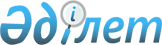 О мерах по реализации Указов Президента Республики Казахстан от 17 июня 2019 года № 17 и от 1 июля 2019 года № 46 "О мерах по дальнейшему совершенствованию системы государственного управления Республики Казахстан"Постановление Правительства Республики Казахстан от 10 июля 2019 года № 497.
      Примечание ИЗПИ!
      Абзацы одиннадцатый, восемнадцатый, тридцатый и тридцать первый пункта 1 настоящего постановления вводятся в действие с 01.01.2021 в соответствии с Законом Республики Казахстан от 25 июня 2020 года "О внесении изменений и дополнений в некоторые законодательные акты Республики Казахстан по вопросам защиты прав потребителей" (порядок введения в действие см. п.7).
      Примечание ИЗПИ!
      Порядок введения в действие см. п.7.
      Правительство Республики Казахстан ПОСТАНОВЛЯЕТ:
      1. Утвердить прилагаемые:
      1) Положение о Министерстве торговли и интеграции Республики Казахстан;
      2) изменения и дополнения, которые вносятся в некоторые решения Правительства Республики Казахстан.
      2. Реорганизовать:
      1) республиканское государственное учреждение "Комитет по регулированию естественных монополий, защите конкуренции и прав потребителей Министерства национальной экономики Республики Казахстан" путем его разделения на республиканское государственное учреждение "Комитет по защите и развитию конкуренции Министерства национальной экономики Республики Казахстан", республиканское государственное учреждение "Комитет по регулированию естественных монополий Министерства национальной экономики Республики Казахстан" и республиканское государственное учреждение "Комитет по защите прав потребителей Министерства торговли и интеграции Республики Казахстан";
      2) государственные учреждения – территориальные подразделения Комитета по регулированию естественных монополий, защите конкуренции и прав потребителей Министерства национальной экономики Республики Казахстан согласно приложению 1 к настоящему постановлению.
      3. Переименовать:
      1) республиканское государственное учреждение "Комитет технического регулирования и метрологии Министерства индустрии и инфраструктурного развития Республики Казахстан" в республиканское государственное учреждение "Комитет технического регулирования и метрологии Министерства торговли и интеграции Республики Казахстан";
      2) республиканские государственные учреждения – территориальные подразделения Комитета технического регулирования и метрологии Министерства торговли и интеграции Республики Казахстан согласно приложению 2 к настоящему постановлению;
      3) республиканские государственные предприятия согласно приложению 3 к настоящему постановлению;
      4) республиканское государственное учреждение "Департамент Комитета по статистике Министерства национальной экономики Республики Казахстан по городу Астане" в республиканское государственное учреждение "Департамент Комитета по статистике Министерства национальной экономики Республики Казахстан по городу Нур-Султану".
      4. Определить Комитет технического регулирования и метрологии Министерства торговли и интеграции Республики Казахстан уполномоченным органом по руководству соответствующей отраслью (сферой) государственного управления в отношении республиканских государственных предприятий, указанных в приложении 3 к настоящему постановлению.
      5. Комитету государственного имущества и приватизации Министерства финансов Республики Казахстан в установленном законодательством порядке передать Министерству торговли и интеграции Республики Казахстан, его ведомствам права владения и пользования государственными пакетами акций и долями участия юридических лиц согласно приложению 4 к настоящему постановлению.
      6. Министерствам национальной экономики, индустрии и инфраструктурного развития, торговли и интеграции Республики Казахстан совместно с Комитетом государственного имущества и приватизации Министерства финансов Республики Казахстан в установленном законодательством Республики Казахстан порядке принять иные меры, вытекающие из настоящего постановления.
      7. Настоящее постановление вводится в действие со дня его подписания, за исключением абзацев одиннадцатого, восемнадцатого, тридцатого и тридцать первого пункта 1 настоящего постановления, которые вводятся в действие с 1 января 2021 года в соответствии с Законом Республики Казахстан от 25 июня 2020 года "О внесении изменений и дополнений в некоторые законодательные акты Республики Казахстан по вопросам защиты прав потребителей".
      Сноска. Пункт 7 - в редакции постановления Правительства РК от 15.09.2020 № 583.

 Положение о Министерстве торговли и интеграции Республики Казахстан
      Сноска. Положение – в редакции постановления Правительства РК от 20.12.2021 № 914. Глава 1. Общие положения  
      1. Министерство торговли и интеграции Республики Казахстан (далее – Министерство) является государственным органом Республики Казахстан, осуществляющим руководство в сферах:   
      1) развития и регулирования внешнеторговой деятельности, международных торгово-экономических отношений, в том числе регулирования международной экономической интеграции;
      2) развития и продвижения экспорта несырьевых товаров и услуг;
      3) развития и регулирования внутренней торговли, совершенствования торговой инфраструктуры, развития биржевой и электронной торговли;
      4) защиты прав потребителей;
      5) осуществления межотраслевой координации деятельности государственных органов в сферах защиты прав потребителей, технического регулирования, стандартизации и обеспечения единства измерений, включая стратегические, контрольные, реализационные и регулятивные функции.
      2. Министерство имеет ведомства:
      1) республиканское государственное учреждение "Комитет технического регулирования и метрологии";
      2) республиканское государственное учреждение "Комитет по защите прав потребителей";
      3) республиканское государственное учреждение "Комитет торговли".
      Министерство имеет территориальные органы в областях, городах республиканского значения и столице.
      Сноска. Пункт 2 – в редакции постановления Правительства РК от 05.12.2022 № 979.


      3. Министерство осуществляет свою деятельность в соответствии с Конституцией и законами Республики Казахстан, актами Президента и Правительства Республики Казахстан, иными нормативными правовыми актами, а также настоящим Положением.
      4. Министерство является юридическим лицом в организационно- правовой форме государственного учреждения, имеет печати с изображением Государственного Герба Республики Казахстан и штампы со своим наименованием на государственном языке, бланки установленного образца, счета в органах казначейства в соответствии с законодательством Республики Казахстан.
      Сноска. Пункт 4 – в редакции постановления Правительства РК от 09.06.2022 № 380.


      5. Министерство вступает в гражданско-правовые отношения от собственного имени.
      6. Министерство имеет право выступать стороной гражданско-правовых отношений от имени государства, если оно уполномочено на это в соответствии с законодательством Республики Казахстан.
      7. Министерство по вопросам своей компетенции в установленном законодательством порядке принимает решения, оформляемые приказами руководителя Министерства и другими актами, предусмотренными законодательством Республики Казахстан.
      8. Структура и лимит штатной численности Министерства утверждаются в соответствии с законодательством Республики Казахстан.
      9. Местонахождение юридического лица: 010000, город Астана, Есильский район, проспект Мәңгілік ел, дом 8, административное здание "Дом министерств", 7-подъезд.
      Сноска. Пункт 9 – в редакции постановления Правительства РК от 19.10.2022 № 834 (водится в действие по истечении десяти календарных дней со дня его первого официального опубликования).


      10. Настоящее Положение является учредительным документом Министерства.
      11. Финансирование деятельности Министерства осуществляется из республиканского бюджета в соответствии с законодательством Республики Казахстан.
      12. Министерству запрещается вступать в договорные отношения с субъектами предпринимательства на предмет выполнения обязанностей, являющихся полномочиями Министерства. 
      Если Министерству законодательными актами предоставлено право осуществлять приносящую доходы деятельность, то полученные доходы направляются в государственный бюджет, если иное не установлено законодательством Республики Казахстан. Глава 2. Задачи и полномочия Министерства торговли и интеграции Республики Казахстан
      13. Задачи:
      1) формирование государственной политики в сферах развития и регулирования внешнеторговой деятельности, развития и регулирования внутренней торговли, развития и продвижения электронной и биржевой торговли, развития и продвижения экспорта несырьевых товаров и услуг;
      2) регулирование международной экономической интеграции;
      3) осуществление межотраслевой координации деятельности государственных органов по обеспечению реализации государственной политики в сфере защиты прав потребителей;
      4) развитие и регулирование международных торгово-экономических отношений;
      5) обеспечение реализации государственной политики в сфере защиты прав потребителей;
      6) развитие института торгового представительства путем установления торговых связей Республики Казахстан с государством пребывания и другими странами;
      7) участие в формировании, реализации и регулировании государственной политики в сферах технического регулирования, стандартизации, обеспечения единства измерений и аккредитации в области оценки соответствия;
      8) осуществление иных задач, возложенных на Министерство, в пределах своей компетенции.
      14. Полномочия:
      1) права: 
      запрашивать и получать в установленном законодательством порядке от государственных органов, организаций, их должностных лиц необходимую информацию и материалы;
      вносить Президенту и Правительству Республики Казахстан предложения по совершенствованию деятельности в регулируемых Министерством сферах;
      создавать консультативно-совещательные органы при Министерстве;
      осуществлять иные права в соответствии с законодательством Республики Казахстан, актами Президента и Правительства Республики Казахстан;
      2) обязанности: 
      принимать обязательные для исполнения нормативные правовые акты в пределах своей компетенции;
      взаимодействовать с другими государственными органами, некоммерческими и международными организациями в порядке, определенном законодательными актами Республики Казахстан, а также на основании совместных актов соответствующих государственных органов по согласованию с ними;
      осуществлять иные обязанности в соответствии с законодательством Республики Казахстан, актами Президента и Правительства Республики Казахстан.
      15. Функции:
      1) международное сотрудничество в пределах компетенции Министерства;
      2) участие и координация деятельности государственных органов по проведению переговоров касательно заключения соглашений о торгово-экономическом сотрудничестве и свободной (преференциальной) торговле с иностранными государствами в рамках Евразийского экономического союза или самостоятельно Республикой Казахстан;
      3) участие и координация деятельности государственных органов по развитию торгово-экономического сотрудничества в рамках международных и региональных организаций, в том числе в рамках Евразийского экономического союза;
      4) выступление от имени Правительства Республики Казахстан на переговорах с международными торгово-экономическими организациями и интеграционными объединениями, иностранными государствами, союзами иностранных государств;
      5) рассмотрение правовых актов, международных договоров Республики Казахстан и их проектов на предмет соответствия нормам Всемирной торговой организации и обязательствам Республики Казахстан, принятых при вступлении во Всемирную торговую организацию;
      6) осуществление взаимодействия с рабочими и консультативными органами Всемирной торговой организации, а также членами Всемирной торговой организации по вопросам, затрагивающим обязательства Республики Казахстан в рамках Всемирной торговой организации;
      7) взаимодействие с Органом по разрешению споров Всемирной торговой организации и Консультационным центром по праву Всемирной торговой организации;
      8) координация работы государственных органов по вопросам взаимодействия с рабочими органами, членами и наблюдателями Всемирной торговой организации;
      8-1) определение порядка взаимодействия уполномоченного органа в области регулирования торговой деятельности с государственными органами и субъектами квазигосударственного сектора, пятьдесят и более процентов акций (долей участия в уставном капитале) которых принадлежат государству, по вопросам, связанным с членством Республики Казахстан во Всемирной торговой организации;
      9) обеспечение функционирования Информационного центра по вопросам Всемирной торговой организации;
      10) руководство деятельностью сотрудников Министерства, командированных в Постоянное представительство Республики Казахстан при отделении Организации Объединенных Наций и других международных организациях в Женеве, а также в заграничных учреждениях Республики Казахстан;
      11) определение порядка рассмотрения предложений о применении, изменении или отмене таможенно-тарифных, нетарифных, торговых и компенсирующих мер регулирования внешнеторговой деятельности;
      12) разработка предложений и подготовка заключений по применению мер таможенно-тарифного и нетарифного регулирования внешнеторговой деятельности;
      13) подготовка заключений о целесообразности применения тарифных квот;
      14) установление тарифных квот на ввоз или вывоз отдельных видов товаров и определение метода, порядка распределения, объема и срока их действия;
      15) распределение тарифных квот между участниками внешнеторговой деятельности в пределах своей компетенции в соответствии с порядком распределения тарифной квоты;
      16) установление в соответствии с международными договорами, ратифицированными Республикой Казахстан, внутриквотных ставок и внеквотных ставок таможенных пошлин на товары, в отношении ввоза или вывоза которых применяются тарифные квоты;
      17) выдача лицензий на экспорт и (или) импорт при ввозе или вывозе товаров на территорию Республики Казахстан в рамках тарифных квот;
      18) принятие решения о предоставлении тарифной льготы в отношении вывозимых из Республики Казахстан товаров;
      19) определение порядка по введению мер нетарифного регулирования в отношении отдельных товаров;
      19-1) согласование мер нетарифного регулирования в отношении отдельных товаров, вводимых центральными государственными органами в пределах компетенции;
      20) определение перечня существенно важных товаров на основании предложений центральных государственных органов;
      21) согласование распределения количественных ограничений (квот) вывоза и (или) ввоза отдельных товаров между участниками внешнеторговой деятельности, размера квот и срока их действия;
      22) согласование порядка распределения квот;
      23) осуществление передачи информации в рамках расследований, предшествующих применению торговых мер в отношении импорта товаров из третьей стороны, третьей стороной в отношении товаров, происходящих из Республики Казахстан, полученной от государственных органов и организаций, в том числе конфиденциальной, компетентным органам третьей стороны через уполномоченный государственный орган, осуществляющий внешнеполитическую деятельность, за исключением случаев ее передачи путем загрузки в соответствующую информационную систему, определенную законодательством третьей стороны;
      24) осуществление передачи компетентным органам государства-члена Евразийского экономического союза информации в рамках расследований в целях подготовки заключения о целесообразности применения компенсирующей меры по отношению к государствам-членам Евразийского экономического союза и предшествующих применению компенсирующей меры государством-членом Евразийского экономического союза в отношении товаров, происходящих из Республики Казахстан, полученной от государственных органов и организаций, в том числе конфиденциальной, через уполномоченный государственный орган, осуществляющий внешнеполитическую деятельность;
      25) осуществление координации работы по обеспечению прозрачности применения мер государственного регулирования в рамках обязательств Республики Казахстан в условиях членства во Всемирной торговой организации;
      26) согласование концепции проведения выставок и ярмарок, носящих статус международного и республиканского значения;
      27) утверждение перечня товаров, относящихся к предметам военной или специальной формы, форменной одежды, знаков различия военнослужащих Вооруженных Сил, других войск и воинских формирований, сотрудников правоохранительных, специальных государственных органов по согласованию с заинтересованными государственными органами, за исключением закупок в рамках государственного оборонного заказа и Закона Республики Казахстан "О государственных закупках";
      28) разработка предложений по предоставлению тарифных преференций;
      29) утверждение правил и условий предоставления тарифных льгот, а также перечня товаров, в отношении которых предоставляется тарифная льгота;
      30) формирование и согласование с заинтересованными государственными органами Республики Казахстан предложений по вопросам торговых мер;
      31) взаимодействие с компетентным органом третьей стороны, проводящим расследования, по вопросам торговых мер;
      32) координирование работы государственных органов по вопросам применения торговых мер;
      32-1) определение порядка взаимодействия государственных органов Республики Казахстан в случае проведения расследований, предшествующих применению торговых мер и мер по соображениям безопасности третьей стороной в отношении товаров, происходящих из Республики Казахстан;
      32-2) определение порядка взаимодействия государственных органов Республики Казахстан при введении мер, вводимых исходя из интересов национальной безопасности;
      33) формирование и реализация государственной политики по вопросам маркировки и прослеживаемости товаров, в сферах защиты прав потребителей, аккредитации в области оценки соответствия, технического регулирования, обеспечения единства измерений, деятельности товарных бирж;
      33-1) формирование и реализация государственной политики в сфере стандартизации и организация ее осуществления;
      34) разработка предложений по совершенствованию законодательства Республики Казахстан о регулировании торговой деятельности;
      35) формирование и реализация государственной торговой политики;
      35-1) утверждение минимальных оптовых цен на производимые, ввозимые и (или) реализуемые в Республике Казахстан социально значимые продовольственные товары в соответствии с порядком установления минимальной оптовой цены на производимые, ввозимые и (или) реализуемые в Республике Казахстан социально значимые продовольственные товары;
      35-2) разработка перечня социально значимых продовольственных товаров;
      35-3) проведение мониторинга цен на социально значимые продовольственные товары;
      35-4) утверждение методики расчета целевых индикаторов в области торговли для оценки эффективности деятельности местных исполнительных органов;
      35-5) утверждение правил регистрации в информационной системе;
      35-6) осуществление государственного контроля за соблюдением законодательства Республики Казахстан о регулировании торговой деятельности в форме внеплановой проверки и профилактического контроля с посещением субъекта (объекта) контроля в соответствии с Предпринимательским кодексом Республики Казахстан;
      35-7) осуществление государственного контроля за соблюдением размера предельно допустимых розничных цен на социально значимые продовольственные товары на основании решений местных исполнительных органов об установлении таких цен на социально значимые продовольственные товары в соответствии с Предпринимательским кодексом Республики Казахстан;
      35-8) разработка порядка установления минимальной оптовой цены на производимые, ввозимые и (или) реализуемые в Республике Казахстан социально значимые продовольственные товары;
      36) взаимодействие с органом, проводящим расследования, по вопросам специальных защитных, антидемпинговых и компенсационных мер;
      37) внесение в орган, проводящий расследования, предложения по инициированию расследований, предшествующих применению специальных защитных, антидемпинговых и компенсационных мер;
      38) координирование работы государственных органов Республики Казахстан по вопросам специальных защитных, антидемпинговых и компенсационных мер;
      39) формирование и согласование с заинтересованными государственными органами Республики Казахстан предложения по вопросам специальных защитных, антидемпинговых и компенсационных мер;
      40) разработка нормативных правовых актов по вопросам специальных защитных, антидемпинговых и компенсационных мер;
      41) взаимодействие с официальными органами других стран и международными организациями;
      41-1) осуществление сотрудничества и взаимодействия с третьей стороной, международными организациями в области торговой деятельности;
      42) принятие мер таможенно-тарифного и нетарифного регулирования внешнеторговой деятельности;
      43) координация взаимодействия государственных органов и организаций, государственных органов, непосредственно подчиненных и подотчетных Президенту Республики Казахстан, субъектов квазигосударственного сектора, Национальной палаты предпринимателей Республики Казахстан с Евразийской экономической комиссией по вопросам участия Республики Казахстан в Евразийском экономическом союзе;
      44) определение порядка квалификационного отбора кандидатов на занятие вакантных должностей сотрудников Евразийской экономической комиссии;
      45) проведение расследований в целях подготовки заключения о целесообразности применения компенсирующей меры;
      45-1) определение условий и порядка проведения расследования в целях подготовки заключения о целесообразности применения компенсирующей меры по отношению к государствам – членам Евразийского экономического союза;
      46) взаимодействие с государственными органами по вопросам компенсирующих мер;
      47) координация работы государственных органов по международному торговому сотрудничеству, взаимодействие с международными организациями и интеграционными объединениями;
      48) взаимодействие и углубление торгового сотрудничества Республики Казахстан с иностранными государствами;
      49) разработка и утверждение квалификационных требований, предъявляемых к деятельности по лицензированию экспорта и импорта товаров, и перечня документов, подтверждающих соответствие им, форм заявлений для получения и переоформления лицензии и (или) приложения к лицензии, формы лицензии и (или) приложения к лицензии;
      49-1) определение порядка и формы подтверждения целевого назначения товаров;
      49-2) согласование перечня товаров, определяемого центральными государственными органами в пределах своей компетенции, экспорт и (или) импорт которых осуществляется на основании разрешительных документов в соответствии с мерами, установленными пунктом 1 статьи 17 Закона Республики Казахстан "О регулировании торговой деятельности";
      49-3) мониторинг приема и рассмотрения обращений потребителей продавцом (изготовителем, исполнителем), субъектами досудебного урегулирования потребительских споров, которые обеспечиваются посредством Единой информационной системы защиты прав потребителей;
      50) осуществление в пределах компетенции развития и продвижения несырьевого экспорта;
      51) взаимодействие с отраслевыми государственными органами по вопросам развития и продвижения несырьевого экспорта и координирование их работы;
      52) исключен постановлением Правительства РК от 09.06.2022 № 380.


      53) разработка и утверждение мер по продвижению несырьевого экспорта с учетом принятых международных обязательств Республики Казахстан;
      53-1) разработка условий осуществления отдельных видов деятельности Экспортно-кредитного агентства Казахстана и утверждение их по согласованию с центральным уполномоченным органом по государственному планированию, центральным уполномоченным органом по исполнению бюджета, уполномоченным органом по регулированию, контролю и надзору финансового рынка и финансовых организаций;
      53-2) разработка правил формирования системы управления рисками и внутреннего контроля, а также формирования резервов и проведения по ним актуарных расчетов для Экспортно-кредитного агентства Казахстана и утверждение его по согласованию с центральным уполномоченным органом по государственному планированию, центральным уполномоченным органом по исполнению бюджета, уполномоченным органом по регулированию, контролю и надзору финансового рынка и финансовых организаций;
      54) разработка и утверждение правил возмещения части затрат субъектов промышленно-инновационной деятельности по продвижению отечественных товаров и услуг обрабатывающей промышленности, а также информационно-коммуникационных услуг на внешние рынки в рамках принятых международных обязательств;
      55) разработка и утверждение перечня отечественных товаров и услуг обрабатывающей промышленности, а также информационно- коммуникационных услуг, по которым частично возмещаются затраты по их продвижению на внешние рынки;
      55-1) участие в формировании и реализации промышленной политики;
      55-2) разработка и утверждение правил субсидирования ставки вознаграждения по выдаваемым кредитам и совершаемым лизинговым сделкам банками второго уровня, Банком Развития Казахстана, иными юридическими лицами, осуществляющими лизинговую деятельность, зарубежным покупателям отечественных высокотехнологичных товаров и услуг обрабатывающей промышленности, которые подлежат страхованию со стороны Экспортно-кредитного агентства Казахстана, с учетом принятых международных обязательств;
      55-3) разработка и утверждение перечня отечественных высокотехнологичных товаров и услуг обрабатывающей промышленности для целей субсидирования ставки вознаграждения по выдаваемым кредитам и совершаемым лизинговым сделкам банками второго уровня, Банком Развития Казахстана, иными юридическими лицами, осуществляющими лизинговую деятельность, зарубежным покупателям отечественных высокотехнологичных товаров и услуг обрабатывающей промышленности, которые подлежат страхованию со стороны Экспортно-кредитного агентства Казахстана;
      55-4) осуществление предоставления мер государственного стимулирования промышленности с привлечением национального института развития в области развития и продвижения несырьевого экспорта посредством:
      возмещения части затрат субъектов промышленно-инновационной деятельности по продвижению отечественных товаров и услуг обрабатывающей промышленности на внешние рынки в соответствии с правилами возмещения части затрат субъектов промышленно-инновационной деятельности по продвижению отечественных товаров и услуг обрабатывающей промышленности, а также информационно-коммуникационных услуг на внешние рынки в рамках принятых международных обязательств;
      субсидирования ставки вознаграждения по выдаваемым кредитам и совершаемым лизинговым сделкам банками второго уровня, Банком Развития Казахстана, иными юридическими лицами, осуществляющими лизинговую деятельность, зарубежным покупателям отечественных высокотехнологичных товаров и услуг обрабатывающей промышленности, которые подлежат страхованию со стороны Экспортно-кредитного агентства Казахстана;
      использования механизмов экспортного торгового финансирования, кредитования и страхования, перестрахования и гарантирования сделок по продвижению несырьевого экспорта;
      55-5) осуществление сервисной поддержки субъектов промышленно-инновационной деятельности по продвижению отечественных товаров и услуг обрабатывающей промышленности на внешние рынки с привлечением национального института развития в области развития и продвижения несырьевого экспорта путем:
      диагностики их экспортного потенциала;
      организации и проведения торговых миссий, осуществления выставочно-ярмарочной деятельности, продвижения товарных знаков отечественных производителей за рубежом и организации национальных стендов казахстанских производителей за рубежом;
      повышения информированности потенциальных зарубежных покупателей через размещение на постоянной основе информации об отечественных производителях и их товарах, услугах за рубежом;
      оказания информационной и аналитической поддержки по вопросам развития и продвижения экспорта отечественных товаров и услуг обрабатывающей промышленности;
      содействия в продвижении отечественных товаров и услуг обрабатывающей промышленности на международный рынок гуманитарной помощи;
      иных мер в соответствии с законодательством Республики Казахстан;
      55-6) оказание содействия субъектам промышленно-инновационной деятельности по вхождению в глобальные цепочки добавленной стоимости, в том числе путем применения технической документации на производство новых видов товаров и мировых производственных франшиз ведущих мировых производителей, лидирующих по конкретным товарам;
      56) выработка предложений по формированию государственной политики и координация деятельности государственных органов по участию Республики Казахстан в рамках Евразийского экономического союза;
      57) рассмотрение и согласование правовых актов, международных договоров Республики Казахстан и их проектов на предмет соответствия нормам Договора о Евразийском экономическом союзе от 29 мая 2014 года, ратифицированного Законом Республики Казахстан от 14 октября 2014 года "О ратификации Договора о Евразийском экономическом союзе";
      58) подготовка и направление уведомлений о действующих и планируемых субсидиях в Евразийскую экономическую комиссию и государства-члены Евразийского экономического союза;
      59) проведение расследований о соответствии субсидий, предоставляемых и планируемых к предоставлению в Республике Казахстан, а также странах Евразийского экономического союза, положениям Договора о Евразийском экономическом союзе от 29 мая 2014 года, ратифицированного Законом Республики Казахстан от 14 октября 2014 года "О ратификации Договора о Евразийском экономическом союзе";
      60) разработка и утверждение нормативных правовых актов Республики Казахстан в области регулирования торговой деятельности;
      61) разработка и утверждение минимальных нормативов обеспеченности населения торговой площадью с учетом предложений местных исполнительных органов области, городов республиканского значения, столицы, района, города областного значения;
      62) разработка и утверждение порядка установления пороговых значений розничных цен на социально значимые продовольственные товары и размера предельно допустимых розничных цен на них;
      63) проведение макроэкономического анализа в целях определения пороговых значений розничных цен на социально значимые продовольственные товары;
      64) утверждение правил внутренней торговли;
      64-1) утверждение правил организации деятельности торговых рынков, требований к содержанию территории, оборудованию и оснащению торгового рынка;
      64-2) утверждение перечня социально значимых продовольственных товаров по согласованию с уполномоченным органом в сфере социальной защиты населения;
      65) выработка предложений по развитию торговой инфраструктуры;
      66) совместно с уполномоченным органом в области развития агропромышленного комплекса проведение мониторинга цен на товары и, в случае достижения уровня цен, при котором целесообразно оказание регулирующего воздействия на рынок, по согласованию с уполномоченным органом в области государственного резерва внесение в Правительство Республики Казахстан предложения о необходимости выпуска материальных ценностей из государственного резерва для оказания регулирующего воздействия на рынок с указанием субъектов торговой деятельности – получателей, объема, цены и размера торговой надбавки выпускаемых материальных ценностей;
      67) разработка и утверждение нормы естественной убыли продовольственных товаров в розничной торговле;
      68) утверждение видов и требований к стационарным торговым объектам;
      69) государственное регулирование деятельности товарных бирж;
      70) утверждение перечня биржевых товаров, внесение в него изменений и (или) дополнений;
      71) оказание государственных услуг;
      72) установление требований по уничтожению либо утилизации или переработке изъятой продукции, не соответствующей требованиям технических регламентов и представляющей угрозу правам и законным интересам физических и юридических лиц, жизни и здоровью человека, окружающей среде;
      73) создание условий для развития международных биржевых торгов на товарной бирже;
      74) осуществление лицензирования экспорта и (или) импорта отдельных товаров в порядке, установленном законодательством Республики Казахстан;
      75) выдача разрешений на импорт и (или) экспорт отдельных видов товаров в пределах компетенции;
      76) ведение базы данных выданных лицензий и разрешений в сфере импорта товаров;
      77) ведение реестра саморегулируемых организаций в соответствующей сфере (отрасли);
      78) публикация информации по вопросам деятельности товарных бирж и биржевой торговли, за исключением сведений, составляющих коммерческую или иную охраняемую законом Республики Казахстан тайну;
      79) разработка предложений по развитию торговой деятельности, а также созданию благоприятных условий для производства и продажи товаров;
      80) разработка и утверждение правил биржевой торговли по согласованию с заинтересованными государственными органами;
      81) разработка и утверждение нормативных правовых актов в сфере регулирования деятельности товарных бирж;
      82) разработка и утверждение квалификационных требований и перечня документов, подтверждающих соответствие им, к деятельности товарных бирж;
      83) разработка и утверждение обязательных требований к электронной торговой системе товарных бирж;
      84) разработка и утверждение правил формирования и использования гарантийного и страхового фондов;
      85) разработка и утверждение требований к аппаратно-программному комплексу клирингового центра товарной биржи;
      86) определение порядка осуществления клиринговой деятельности по биржевым сделкам;
      87) согласование правил и стандартов саморегулируемых организаций в сфере товарных бирж;
      87-1) установление максимального размера торгового лота в одной торговой сессии, за исключением сельскохозяйственной продукции, в случаях, предусмотренных правилами биржевой торговли;
      87-2) ведение реестра товарных бирж, организующих биржевые торги с биржевыми товарами, и реестра товарных бирж, организующих биржевые торги нестандартизированными товарами, а также размещение их на своем интернет-ресурсе;
      87-3) ведение реестра маркет-мейкеров, а также размещение его на своем интернет-ресурсе;
      88) исключен постановлением Правительства РК от 09.06.2022 № 380.


      89) разработка и утверждение подзаконных нормативных правовых актов, определяющих порядок оказания государственных услуг;
      90) разработка нормативных правовых актов в сфере электронной торговли и обеспечение их согласования с заинтересованными государственными органами и организациями;
      91) содействие развитию и продвижению электронной торговли в Республике Казахстан;
      91-1) согласование категорий товаров, региона реализации эксперимента в области внешней электронной торговли, проводимого в Республике Казахстан, и применения уведомительного порядка соблюдения технических регламентов в отношении товаров электронной торговли, определяемых уполномоченным органом в сфере таможенного дела;
      92) разработка и утверждение требований к оптово-распределительным центрам по согласованию с уполномоченным органом в области развития агропромышленного комплекса;
      93) разработка нормативных правовых актов, связанных с формированием перечня товаров, подлежащих маркировке и прослеживаемости;
      94) инициирование, участие и организация совместно с Национальной палатой предпринимателей Республики Казахстан проведения республиканских и международных выставок и ярмарок;
      95) координация деятельности и контроль за финансовым и кадровым обеспечением торговых представительств Республики Казахстан за рубежом;
      96) принятие мер по защите внутреннего рынка Республики Казахстан;
      97) осуществление мониторинга посредством анализа информации по выданным сертификатам о происхождении товара, представляемой ежеквартально организацией, уполномоченной на выдачу сертификата о происхождении товара, а также мониторинга выдачи сертификата о происхождении товара для внутреннего обращения, определение статуса товара Евразийского экономического союза и (или) иностранного товара уполномоченным органом (организацией);
      98) разработка и утверждение нормативных правовых актов в сфере защиты прав потребителей;
      99) разработка и утверждение перечня субъектов досудебного урегулирования потребительских споров;
      100) разработка и утверждение правил по формированию, ведению и использованию Единой информационной системы защиты прав потребителей;
      101) определение порядка формирования, ведения и сопровождения единого государственного фонда нормативных технических документов, а также распространения копий нормативных технических документов, официальных изданий;
      102) подача представления в Правительство Республики Казахстан для определения национального органа по стандартизации;
      103) осуществление межотраслевой координации деятельности государственных органов, физических и юридических лиц в сфере стандартизации;
      104) разработка и утверждение разрешительных требований к экспертам-аудиторам по подтверждению соответствия, перечня документов, подтверждающих соответствие им, а также правил аттестации, продления действия аттестатов экспертов-аудиторов по подтверждению соответствия по согласованию с уполномоченным органом в сфере разрешений и уведомлений и уполномоченным органом в сфере информатизации;
      105) определение порядка разработки, согласования, экспертизы, утверждения, регистрации, учета, изменения, пересмотра, отмены и введения в действие национальных стандартов (за исключением военных национальных стандартов), национальных классификаторов технико-экономической информации и рекомендаций по стандартизации;
      106) определение порядка применения международных, региональных стандартов и стандартов иностранных государств, классификаторов технико-экономической информации международных организаций по стандартизации, классификаторов технико-экономической информации, правил и рекомендаций по стандартизации региональных организаций по стандартизации, классификаторов технико-экономической информации, правил, норм и рекомендаций по стандартизации иностранных государств;
      107) определение порядка применения национальных, межгосударственных стандартов и национальных классификаторов технико-экономической информации в нормативных правовых актах;
      108) определение порядка разработки национального плана стандартизации;
      109) определение порядка создания и ведения депозитария классификаторов технико-экономической информации;
      110) разработка и утверждение правил разработки, экспертизы, принятия, изменения и отмены технических регламентов;
      111) разработка и утверждение правил по определению страны происхождения товара, статуса товара Евразийского экономического союза или иностранного товара, выдаче сертификата о происхождении товара и отмене его действия, а также установлению формы сертификата по определению страны происхождения товара;
      112) разработка и утверждение правил отзыва продукции, не соответствующей требованиям технических регламентов;
      113) разработка и утверждение правил оценки соответствия;
      114) определение порядка проведения аттестации, переаттестации и отзыва сертификатов поверителей средств измерений, а также квалификационных требований к ним;
      115) подача представления в Правительство Республики Казахстан для определения государственного научного метрологического центра;
      116) определение порядка создания, утверждения, хранения, применения и сличения государственных эталонов единиц величин и эталонов единиц величин субъектов аккредитации;
      117) определение порядка повышения квалификации и переподготовки кадров в области обеспечения единства измерений;
      118) определение порядка разработки, метрологической аттестации, утверждения и регистрации методик выполнения измерений и референтных методик выполнения измерений в реестре государственной системы обеспечения единства измерений;
      119) определение порядка проведения метрологической экспертизы нормативных правовых актов, технических регламентов, а также межгосударственных и национальных стандартов в области обеспечения единства измерений;
      120) определение порядка разработки, утверждения, регистрации в реестре государственной системы обеспечения единства измерений и применения методик поверки средств измерений;
      121) определение порядка ведения реестра государственной системы обеспечения единства измерений;
      122) определение порядка формирования перечней измерений и метрологических требований к ним, относящихся к государственному регулированию;
      123) установление метрологических требований к измерениям, относящимся к государственному регулированию, совместно с государственными органами;
      124) определение порядка проведения поверки средств измерений и установления периодичности поверки средств измерений;
      125) определение порядка утверждения типа, испытаний для целей утверждения типа, метрологической аттестации средств измерений и установления формы знака утверждения типа;
      126) определение порядка обеспечения метрологической прослеживаемости измерений для субъектов аккредитации и юридических лиц при аккредитации;
      127) определение порядка утверждения типа и регистрации в реестре государственной системы обеспечения единства измерений стандартного образца;
      128) осуществление координации деятельности государственных органов, физических и юридических лиц в области обеспечения единства измерений;
      129) утверждение форм сертификатов об утверждении типа средств измерений и о поверке средств измерений;
      130) определение порядка изготовления, хранения и применения поверительных клейм;
      131) утверждение в области оценки соответствия формы заявки на аккредитацию, заявляемой в области аккредитации, на бумажном и электронном носителях, паспорта для испытательных, поверочных, калибровочных лабораторий (центров), юридических лиц, осуществляющих метрологическую аттестацию, методик выполнения измерений, сведений о персонале, выполняющем работы по оценке соответствия, для органов по подтверждению соответствия;
      132) утверждение типовых предаккредитационных и постаккредитационных договоров в области оценки соответствия;
      133) разработка и утверждение технических регламентов;
      134) определение порядка создания, работы и ликвидации технических комитетов по стандартизации;
      135) разработка и утверждение правил по утверждению и регистрации одобрений типа транспортного средства, одобрений типа шасси;
      136) разработка и утверждение правил по проверке правильности и обоснованности оформления одобрений типа транспортного средства, одобрений типа шасси;
      137) утверждение перечня товаров, в отношении которых применяются ввозные или вывозные таможенные пошлины, размеры ставок и срока их действия, а также при необходимости порядка их расчета;
      138) разработка и утверждение правил присвоения международных идентификационных кодов изготовителям транспортных средств;
      139) разработка и утверждение формы свидетельства о присвоении международного идентификационного кода изготовителю транспортного средства;
      140) утверждение требований к экспертам-аудиторам по определению страны происхождения товара, статуса товара Евразийского экономического союза или иностранного товара, перечня документов, подтверждающих соответствие им, а также порядка аттестации, продления действия аттестатов экспертов-аудиторов по определению страны происхождения товара, статуса товара Евразийского экономического союза или иностранного товара по согласованию с уполномоченным органом в сфере разрешений и уведомлений и уполномоченным органом в сфере информатизации;
      141) определение порядка признания сертификатов соответствия иностранных государств, протоколов испытаний, знаков соответствия и иных документов об оценке соответствия;
      142) руководство в пределах своей компетенции деятельностью подведомственных организаций по планированию и проведению мероприятий по обеспечению национальной безопасности;
      143) внесение предложений по совершенствованию системы национальной безопасности;
      144) обеспечение соблюдения законов и иных нормативных правовых актов в области национальной безопасности;
      145) информирование с соблюдением законодательства в области защиты государственных секретов населения о состоянии национальной безопасности и принимаемых мерах по ее обеспечению, ведение пропагандистской и контрпропагандистской деятельности;
      146) привлечение к соответствующей ответственности должностных лиц, государственных служащих, действия (или бездействие) которых приводят к нарушению национальных интересов, угрозе национальной безопасности Республики Казахстан;
      147) разработка ведомственного перечня сведений, подлежащих засекречиванию;
      148) обеспечение защиты разработанных Министерством, в том числе подведомственными организациями, государственных секретов в соответствии с законодательством Республики Казахстан;
      149) участие в разработке порядка определения размеров ущерба, который нанесен или может быть нанесен национальной безопасности Республики Казахстан или интересам государственных органов и организаций вследствие разглашения или утраты сведений, составляющих государственные секреты;
      150) обеспечение защиты переданных другими государственными органами и организациями сведений, составляющих государственные секреты, а также сведений, засекреченных ими;
      151) получение в установленном порядке разрешения на проведение работ с использованием сведений, составляющих государственные секреты;
      152) обеспечение в пределах своей компетенции проведения проверочных мероприятий в отношении граждан, допускаемых к сведениям, составляющим государственные секреты;
      153) организация и координация работы единого государственного фонда нормативных технических документов;
      154) разработка и утверждение требований к учебным центрам, правил их включения в реестр технического регулирования;
      155) осуществление верификации (проверки) обоснованности выдачи сертификатов о происхождении товара, достоверности содержащихся в них сведений и выполнения изготовителями критериев определения страны происхождения товаров на основании запросов уполномоченных органов страны ввоза товара в порядке, предусмотренном правилами по определению страны происхождения товара, статуса товара Евразийского экономического союза или иностранного товара, выдаче сертификата о происхождении товара и отмене его действия;
      156) осуществление верификации (проверки) обоснованности регистрации экспортеров в информационных системах стран ввоза товара в целях подтверждения страны происхождения товаров в порядке, определенном уполномоченным органом;
      157) запрет выпуска в обращение продукции, представляющей непосредственную угрозу правам и законным интересам физических и юридических лиц, жизни и здоровью человека, окружающей среде, в установленном Законом Республики Казахстан "О техническом регулировании" порядке;
      158) разработка и утверждение проверочных листов и критериев оценки степени риска в соответствии с Предпринимательским кодексом Республики Казахстан по проведению государственного контроля и надзора в области технического регулирования в части выпуска в обращение продукции на ее соответствие требованиям технических регламентов;
      159) разработка и утверждение правил выпуска в обращение продукции, не включенной в единый перечень, включенной в единый перечень, но в отношении которой не приняты или не введены в действие технические регламенты, а также перечня продукции, в отношении которой принимается декларация об общей безопасности, формы декларации об общей безопасности;
      160) разработка и утверждение правил принятия решений о включении или исключении органов по оценке соответствия в национальную часть (из национальной части) единого реестра органов по оценке соответствия Евразийского экономического союза;
      161) разработка и утверждение правил реализации принципов надлежащей лабораторной практики;
      162) разработка и утверждение правил формирования, ведения и сопровождения реестра технического регулирования;
      163) утверждение перечня средств измерений, выпускаемых в обращение по результатам первичной поверки средств измерений;
      164) определение порядка по установлению соответствия количества фасованной изготовителем или продавцом продукции в упаковках любого вида, а также завезенной импортером расфасованной продукции при ее реализации и продукции, отчуждаемой при совершении торговых операций, в целях государственного метрологического контроля;
      165) создание совета по аккредитации, разработка и утверждение его состава и положения о нем;
      166) утверждение правил осуществления мониторинга деятельности субъектов аккредитации;
      167) утверждение правил регистрации экспортеров в информационных системах стран ввоза в целях подтверждения страны происхождения товаров;
      168) утверждение правил хранения изъятой продукции;
      169) разработка нормативных правовых актов в пределах компетенции Министерства;
      170) согласование проектов нормативных правовых актов и дача заключения по ним в пределах компетенции Министерства;
      171) размещение информации на казахском и русском языках на интернет-портале открытых бюджетов;
      172) размещение открытых данных на казахском и русском языках на интернет-портале открытых данных;
      173) размещение проектов на казахском и русском языках на интернет-портале открытых нормативных правовых актов; 
      174) рассмотрение обращений физических и юридических лиц по вопросам внешней и внутренней торговли, международной экономической интеграции, развития экспорта несырьевых товаров и услуг, защиты прав потребителей, технического регулирования, стандартизации, обеспечения единства измерений, аккредитации в области оценки соответствия;
      175) осуществление контроля за соблюдением законодательства Республики Казахстан об аккредитации в области оценки соответствия;
      176) осуществление государственного контроля и надзора в части выпуска в обращение продукции на ее соответствие требованиям технических регламентов, а также за соблюдением субъектами государственного контроля и надзора в области технического регулирования требований, установленных законодательством Республики Казахстан в области технического регулирования, иных нормативных правовых актов Республики Казахстан либо решений Евразийской экономической комиссии;
      177) осуществление государственного метрологического контроля с целью проверки соблюдения физическими и юридическими лицами требований законодательства Республики Казахстан об обеспечении единства измерений;
      178) внесение предложений государственным органам о приведении нормативных правовых актов и правовых актов, затрагивающих объекты технического регулирования, в соответствие с законодательством Республики Казахстан в области технического регулирования, техническими регламентами и национальными стандартами;
      179) принятие мер воздействия по пресечению и недопущению выпуска в обращение продукции, не соответствующей требованиям технических регламентов;
      180) изъятие продукции, представляющей непосредственную угрозу правам и законным интересам физических и юридических лиц, жизни и здоровью человека, окружающей среде, в соответствии с Законом Республики Казахстан "О техническом регулировании" и подача иска в суд о лишении субъекта надзора права владения, пользования и (или) распоряжения такой продукцией согласно гражданско-процессуальному законодательству Республики Казахстан;
      181) обращение в суд при невыполнении или ненадлежащем выполнении физическими, юридическими лицами законных требований или предписаний, постановлений, выданных должностными лицами в области технического регулирования;
      182) осуществление государственного контроля в сфере реализации ювелирных и других изделий;
      183) создание консультативно-совещательных органов в интересах обеспечения безопасности продукции и процессов;
      184) утверждение для применения на территории Республики Казахстан в целях обеспечения соблюдения требований технического регламента Евразийского экономического союза, проведения исследований (испытаний) и измерений при оценке соответствия объектов технического регулирования требованиям технического регламента Евразийского экономического союза национальных (государственных) стандартов государств–членов Евразийского экономического союза в качестве национальных стандартов Республики Казахстан;
      185) представление интересов Республики Казахстан в международных и региональных организациях по аккредитации;
      186) осуществление межотраслевой координации деятельности государственных органов, физических и юридических лиц в области технического регулирования;
      187) взаимодействие с экспертными советами, физическими и юридическими лицами по вопросам технического регулирования;
      188) формирование переговорной позиции по вопросам технического регулирования и представление Республики Казахстан в международных и региональных организациях по техническому регулированию, оценке соответствия и аккредитации в области оценки соответствия;
      189) представление интересов Республики Казахстан в международных и региональных организациях по стандартизации;
      190) осуществление лицензирования по изготовлению Государственного Флага и Государственного Герба Республики Казахстан;
      190-1) организация работы по изготовлению эталонов Государственного Флага и Государственного Герба Республики Казахстан, соответствующих национальным стандартам и их изображениям, утвержденным Конституционным законом Республики Казахстан "О государственных символах Республики Казахстан";
      190-2) разработка и утверждение национальных стандартов Государственного Флага и Государственного Герба Республики Казахстан;
      190-3) разработка эталонов Государственного Флага и Государственного Герба Республики Казахстан;
      191) формирование и утверждение проекта плана по разработке технических регламентов;
      192) обеспечение функционирования информационного центра по техническим барьерам в торговле, санитарным и фитосанитарным мерам;
      192-1) определение порядка создания и функционирования информационного центра по техническим барьерам в торговле, санитарным и фитосанитарным мерам;
      193) организация анализа и разработки национальных стандартов (за исключением военных национальных стандартов) и межгосударственных стандартов;
      194) проведение работ по включению национальных стандартов в перечни стандартов к соответствующим техническим регламентам Евразийского экономического союза;
      195) осуществление отмены действия документов об оценке соответствия в соответствии с Законом Республики Казахстан "О техническом регулировании";
      196) обеспечение организации работ по межлабораторным сравнительным испытаниям (сличению);
      197) формирование государственной системы технического регулирования;
      198) Исключен постановлением Правительства РК от 12.04.2023 № 282 (вводится в действие по истечении десяти календарных дней после дня его первого официального опубликования).


      199) утверждение требований к информационной системе маркировки и прослеживаемости товаров по согласованию с отраслевыми уполномоченными государственными органами в области маркировки и прослеживаемости товаров и Национальной палатой предпринимателей Республики Казахстан в пределах их компетенции;
      199-1) согласование предельного размера стоимости контрольного (идентификационного) знака, средства идентификации, применяемых в маркировке товаров, определяемых отраслевыми уполномоченными государственными органами в области маркировки и прослеживаемости товаров;
      200) утверждение национального плана стандартизации;
      201) утверждение национальных стандартов (за исключением военных национальных стандартов), национальных классификаторов технико-экономической информации, рекомендаций по стандартизации, а также изменений к ним;
      202) осуществление координации деятельности государственного научного метрологического центра;
      203) утверждение государственных эталонов единиц величин;
      204) утверждение классификации эталонов единиц величин;
      205) представление Республики Казахстан в международных и региональных организациях по метрологии;
      206) организация и проведение государственного метрологического контроля;
      207) осуществление межрегиональной и межотраслевой координации и выполнение работ, направленных на обеспечение единства измерений времени и частоты и определение параметров вращения Земли;
      208) осуществление межрегиональной и межотраслевой координации и выполнение работ, связанных с разработкой и внедрением стандартных образцов;
      209) осуществление межрегиональной и межотраслевой координации и выполнение работ, связанных с разработкой и внедрением стандартных справочных данных о физических константах и свойствах веществ и материалов;
      210) организация проведения научных исследований в области обеспечения единства измерений;
      211) ведение реестра государственной системы обеспечения единства измерений;
      212) принятие решения об утверждении типа средств измерений;
      213) осуществление экспертизы, согласования разработанных технических регламентов, согласование приостановления либо отмены действия технических регламентов, в том числе инициирование вопросов приостановления либо отмены действия технических регламентов государственными органами;
      214) внесение предложений в Правительство Республики Казахстан по основным направлениям государственной политики в сфере защиты прав потребителей;
      215) осуществление межотраслевой координации деятельности государственных органов по обеспечению реализации государственной политики в сфере защиты прав потребителей;
      216) осуществление государственного контроля за соблюдением законодательства Республики Казахстан о защите прав потребителей в форме внеплановой проверки в соответствии с Предпринимательским кодексом Республики Казахстан и профилактического контроля без посещения субъекта (объекта) контроля в соответствии с Законом Республики Казахстан "О защите прав потребителей";
      217) проведение профилактического контроля без посещения субъекта (объекта) контроля на основании информации и отчетности, полученных от государственных органов, субъектов досудебного урегулирования потребительских споров, представителей законных интересов потребителей, в том числе через единую информационную систему защиты прав потребителей, а также через средства массовой информации, по фактам нарушений законодательства Республики Казахстан о защите прав потребителей;
      218) обеспечение формирования и ведения единой информационной системы защиты прав потребителей и ее мобильной версии;
      219) осуществление информирования, консультирования, просвещения, повышения правовой грамотности потребителей в вопросах защиты своих прав и законных интересов;
      220) осуществление формирования, реализации, мониторинга реализации и оценки результатов государственного социального заказа по проведению исследований, информационно-просветительской работы, оказанию консультационной помощи населению по вопросам защиты прав потребителей и представительских услуг потребителям в восстановлении их нарушенных прав и законных интересов;
      221) ежегодное представление доклада Правительству Республики Казахстан о результатах проводимой работы по вопросам защиты прав потребителей, обсужденных на Межведомственном совете по защите прав потребителей, который размещается в средствах массовой информации;
      222) обеспечение деятельности Межведомственного совета по защите прав потребителей;
      222-1) создание Межведомственного совета по защите прав потребителей;
      223) обращение в суд по вопросам защиты прав неопределенного круга потребителей в случаях нарушения прав более десяти потребителей по одному и тому же вопросу;
      224) составление протоколов, возбуждение и рассмотрение дел об административных правонарушениях, а также наложение административных взысканий в сферах технического регулирования, защиты прав потребителей, регулирования торговой деятельности в порядке, установленном Кодексом Республики Казахстан об административных правонарушениях;
      225) внесение предложений (рекомендаций) государственным органам об отмене решений, принятых ими с нарушением Закона Республики Казахстан "О защите прав потребителей" и иных нормативных правовых актов в сфере защиты прав потребителей;
      226) проведение анализа жалоб потребителей, в том числе поступающих посредством единой информационной системы защиты прав потребителей, деятельности государственных органов по вопросам защиты прав потребителей и субъектов досудебного урегулирования потребительских споров; 
      226-1) проведение анализа, мониторинга и выявление системных проблем, поднимаемых заявителями в обращениях, запросах, предложениях, откликах и сообщениях;
      227) определение порядка розничной торговли вне торговых мест путем сетевого маркетинга, общественных распространителей, продажи по почте и другими способами;
      228-1) осуществление формирования, мониторинга реализации и оценки результатов государственного социального заказа в порядке, определяемом уполномоченным органом в сфере взаимодействия с неправительственными организациями;
      228-2) создание совета по взаимодействию и сотрудничеству с неправительственными организациями;
      228-3) представление информации по реализации государственного социального заказа в уполномоченный орган в сфере взаимодействия с неправительственными организациями;
      228-4) размещение на своем интернет-ресурсе планируемых тем и информации по реализации государственного социального заказа, а также оценки результатов государственного социального заказа;
      228-5) оказание информационной, консультативной, методической поддержки неправительственным организациям, осуществляющим государственный социальный заказ; 
      228-6) предоставление государственных грантов в пределах своей компетенции через оператора в сфере грантового финансирования неправительственных организаций и рассмотрение отчета оператора о результатах реализации государственных грантов;
      228-7) осуществление оценки эффективности государственных грантов с привлечением представителей гражданского общества в соответствии с правилами формирования, предоставления, мониторинга и оценки эффективности государственных грантов;
      228-8) на основе рекомендаций Координационного совета по взаимодействию с неправительственными организациями при уполномоченном органе в сфере взаимодействия с неправительственными организациями формирование государственных грантов по направлениям и объемам финансирования;
      228-9) проведение конкурсного отбора стратегических партнеров и заключение с ними договоров в соответствии с правилами осуществления государственного заказа на реализацию стратегического партнерства;
      228-10) осуществление оценки исполнения стратегическими партнерами обязательств в соответствии с заключенными договорами и правилами осуществления государственного заказа на реализацию стратегического партнерства;
      228-11) ежегодно до 1 декабря представление в уполномоченный орган в сфере взаимодействия с неправительственными организациями информации о результатах государственного заказа на реализацию стратегического партнерства в соответствии с правилами осуществления государственного заказа на реализацию стратегического партнерства;
      228-12) установление цен на товары (работы, услуги), производимые и (или) реализуемые субъектом специального права, по согласованию с антимонопольным органом;
      229) осуществление иных функций и полномочий, предусмотренных Конституцией, законами, актами Президента и Правительства Республики Казахстан.
      Сноска. Пункт 15 с изменениями, внесенными постановлениями Правительства РК от 09.06.2022 № 380; от 19.10.2022 № 834 (порядок введения в действие см. п.2); от 30.12.2022 № 1117; от 12.04.2023 № 282 (вводится в действие по истечении десяти календарных дней после дня его первого официального опубликования); от 27.04.2023 № 334; от 18.05.2023 № 384; от 01.09.2023 № 762 (вводится в действие по истечении десяти календарных дней после дня его первого официального опубликования); от 26.03.2024 № 223 (вводится в действие после дня его первого официального опубликования, но не ранее 25.03.2024).

 Глава 3. Статус, полномочия первого руководителя Министерства торговли и интеграции Республики Казахстан
      16. Руководство Министерством осуществляется первым руководителем, который несет персональную ответственность за выполнение возложенных на Министерство задач и осуществление им своих полномочий.
      17. Первый руководитель Министерства назначается на должность и освобождается от должности в соответствии с законодательством Республики Казахстан.
      18. Первый руководитель Министерства имеет заместителей (первый вице-министр, вице-министры), которые назначаются на должности и освобождаются от должностей в соответствии с законодательством Республики Казахстан.
      19. Полномочия первого руководителя Министерства:
      1) вырабатывает предложения по формированию государственной политики в регулируемых Министерством сферах;
      2) обеспечивает межотраслевую координацию в пределах, предусмотренных законодательством Республики Казахстан;
      3) определяет компетенцию и порядок взаимодействия ведомств с иными государственными органами;
      4) создает экспертные советы и иные консультативно-совещательные органы при Министерстве;
      5) в пределах компетенции Министерства принимает нормативные правовые акты;
      6) представляет Министерство в Парламенте Республики Казахстан, государственных органах и иных организациях;
      7) утверждает стратегические и программные документы Министерства;
      8) утверждает регламент работы Министерства;
      9) принимает меры по противодействию коррупции в Министерстве и несет за это персональную ответственность;
      10) осуществляет иные полномочия в соответствии с законами Республики Казахстан.
      Исполнение полномочий первого руководителя Министерства в период его отсутствия осуществляется лицом, его замещающим, в соответствии с действующим законодательством.
      20. Первый руководитель определяет полномочия своих заместителей в соответствии с действующим законодательством.
      21. Аппарат Министерства возглавляется руководителем аппарата, назначаемым на должность и освобождаемым от должности в соответствии с действующим законодательством Республики Казахстан. Глава 4. Имущество Министерства торговли и интеграции Республики Казахстан
      22. Министерство может иметь на праве оперативного управления обособленное имущество в случаях, предусмотренных законодательством.
      Имущество Министерства формируется за счет имущества, переданного ему собственником, а также имущества (включая денежные доходы), приобретенного в результате собственной деятельности, и иных источников, не запрещенных законодательством Республики Казахстан.
      23. Имущество, закрепленное за Министерством, относится к республиканской собственности.
      24. Министерство не вправе самостоятельно отчуждать или иным способом распоряжаться закрепленным за ним имуществом и имуществом, приобретенным за счет средств, выданных ему по плану финансирования, если иное не установлено законодательством. Глава 5. Реорганизация и упразднение Министерства торговли и интеграции Республики Казахстан
      25. Реорганизация и упразднение Министерства осуществляются в соответствии с законодательством Республики Казахстан. Перечень организаций, находящихся в ведении Министерства и его ведомств
      Сноска. Перечень с изменением, внесенным постановлением Правительства РК от 02.05.2023 № 345.
      1. Акционерное общество "Центр развития торговой политики "QazTrade".
      2. Акционерное общество "Национальная компания "QazExpoCongress".
      3. Исключена постановлением Правительства РК от 02.05.2023 № 345.


      4. Республиканское государственное предприятие на праве хозяйственного ведения "Казахстанский институт стандартизации и метрологии" Комитета технического регулирования и метрологии Министерства торговли и интеграции Республики Казахстан.
      5. Республиканское государственное предприятие на праве хозяйственного ведения "Национальный центр аккредитации" Комитета технического регулирования и метрологии Министерства торговли и интеграции Республики Казахстан. Перечень государственных учреждений, находящихся в ведении Министерства
      Сноска. Перечень исключен постановлением Правительства РК от 22.02.2023 № 149. Перечень территориальных органов, находящихся в ведении Комитета по защите прав потребителей Министерства торговли и интеграции Республики Казахстан
      Сноска. Перечень Исключен постановлением Правительства РК от 05.12.2022 № 979. Перечень территориальных органов, находящихся в ведении Министерства торговли и интеграции Республики Казахстан
      Сноска. Положение дополнено перечнем в соответствии с постановлением Правительства РК от 05.12.2022 № 979.
      1. Республиканское государственное учреждение "Департамент торговли и защиты прав потребителей Министерства торговли и интеграции Республики Казахстан по городу Астане".
      2. Республиканское государственное учреждение "Департамент торговли и защиты прав потребителей Министерства торговли и интеграции Республики Казахстан по городу Алматы".
      3. Республиканское государственное учреждение "Департамент торговли и защиты прав потребителей Министерства торговли и интеграции Республики Казахстан по городу Шымкенту".
      4. Республиканское государственное учреждение "Департамент торговли и защиты прав потребителей Министерства торговли и интеграции Республики Казахстан по области Абай".
      5. Республиканское государственное учреждение "Департамент торговли и защиты прав потребителей Министерства торговли и интеграции Республики Казахстан по Акмолинской области".
      6. Республиканское государственное учреждение "Департамент торговли и защиты прав потребителей Министерства торговли и интеграции Республики Казахстан по Актюбинской области".
      7. Республиканское государственное учреждение "Департамент торговли и защиты прав потребителей Министерства торговли и интеграции Республики Казахстан по Алматинской области".
      8. Республиканское государственное учреждение "Департамент торговли и защиты прав потребителей Министерства торговли и интеграции Республики Казахстан по Атырауской области".
      9. Республиканское государственное учреждение "Департамент торговли и защиты прав потребителей Министерства торговли и интеграции Республики Казахстан по Западно-Казахстанской области".
      10. Республиканское государственное учреждение "Департамент торговли и защиты прав потребителей Министерства торговли и интеграции Республики Казахстан по Жамбылской области".
      11. Республиканское государственное учреждение "Департамент торговли и защиты прав потребителей Министерства торговли и интеграции Республики Казахстан по области Жетісу".
      12. Республиканское государственное учреждение "Департамент торговли и защиты прав потребителей Министерства торговли и интеграции Республики Казахстан по Карагандинской области".
      13. Республиканское государственное учреждение "Департамент торговли и защиты прав потребителей Министерства торговли и интеграции Республики Казахстан по Костанайской области".
      14. Республиканское государственное учреждение "Департамент торговли и защиты прав потребителей Министерства торговли и интеграции Республики Казахстан по Кызылординской области".
      15. Республиканское государственное учреждение "Департамент торговли и защиты прав потребителей Министерства торговли и интеграции Республики Казахстан по Мангистауской области".
      16. Республиканское государственное учреждение "Департамент торговли и защиты прав потребителей Министерства торговли и интеграции Республики Казахстан по Павлодарской области".
      17. Республиканское государственное учреждение "Департамент торговли и защиты прав потребителей Министерства торговли и интеграции Республики Казахстан по Северо-Казахстанской области".
      18. Республиканское государственное учреждение "Департамент торговли и защиты прав потребителей Министерства торговли и интеграции Республики Казахстан по Туркестанской области".
      19. Республиканское государственное учреждение "Департамент торговли и защиты прав потребителей Министерства торговли и интеграции Республики Казахстан по области Ұлытау".
      20. Республиканское государственное учреждение "Департамент торговли и защиты прав потребителей Министерства торговли и интеграции Республики Казахстан по Восточно-Казахстанской области". Перечень территориальных органов, находящихся в ведении Комитета технического регулирования и метрологии Министерства торговли и интеграции Республики Казахстан
      Сноска. Перечень с изменениями, внесенными постановлениями Правительства РК от 11.07.2022 № 471; от 05.12.2022 № 979.
      1. Республиканское государственное учреждение "Департамент Комитета технического регулирования и метрологии Министерства торговли и интеграции Республики Казахстан по городу Астане".
      2. Республиканское государственное учреждение "Департамент Комитета технического регулирования и метрологии Министерства торговли и интеграции Республики Казахстан по городу Алматы".
      3. Республиканское государственное учреждение "Департамент Комитета технического регулирования и метрологии Министерства торговли и интеграции Республики Казахстан по городу Шымкенту".
      3-1. Республиканское государственное учреждение "Департамент Комитета технического регулирования и метрологии Министерства торговли и интеграции Республики Казахстан по области Абай".
      4. Республиканское государственное учреждение "Департамент Комитета технического регулирования и метрологии Министерства торговли и интеграции Республики Казахстан по Акмолинской области".
      5. Республиканское государственное учреждение "Департамент Комитета технического регулирования и метрологии Министерства торговли и интеграции Республики Казахстан по Актюбинской области".
      6. Республиканское государственное учреждение "Департамент Комитета технического регулирования и метрологии Министерства торговли и интеграции Республики Казахстан по Алматинской области".
      7. Республиканское государственное учреждение "Департамент Комитета технического регулирования и метрологии Министерства торговли и интеграции Республики Казахстан по Атырауской области".
      8. Республиканское государственное учреждение "Департамент Комитета технического регулирования и метрологии Министерства торговли и интеграции Республики Казахстан по Западно-Казахстанской области".
      9. Республиканское государственное учреждение "Департамент Комитета технического регулирования и метрологии Министерства торговли и интеграции Республики Казахстан по Жамбылской области".
      9-1. Республиканское государственное учреждение "Департамент Комитета технического регулирования и метрологии Министерства торговли и интеграции Республики Казахстан по области Жетісу".
      10. Республиканское государственное учреждение "Департамент Комитета технического регулирования и метрологии Министерства торговли и интеграции Республики Казахстан по Карагандинской области".
      11. Республиканское государственное учреждение "Департамент Комитета технического регулирования и метрологии Министерства торговли и интеграции Республики Казахстан по Костанайской области".
      12. Республиканское государственное учреждение "Департамент Комитета технического регулирования и метрологии Министерства торговли и интеграции Республики Казахстан по Кызылординской области".
      13. Республиканское государственное учреждение "Департамент Комитета технического регулирования и метрологии Министерства торговли и интеграции Республики Казахстан по Мангистауской области".
      14. Республиканское государственное учреждение "Департамент Комитета технического регулирования и метрологии Министерства торговли и интеграции Республики Казахстан по Павлодарской области".
      15. Республиканское государственное учреждение "Департамент Комитета технического регулирования и метрологии Министерства торговли и интеграции Республики Казахстан по Северо-Казахстанской области".
      16. Республиканское государственное учреждение "Департамент Комитета технического регулирования и метрологии Министерства торговли и интеграции Республики Казахстан по Туркестанской области".
      16-1. Республиканское государственное учреждение "Департамент Комитета технического регулирования и метрологии Министерства торговли и интеграции Республики Казахстан по области Ұлытау".
      17. Республиканское государственное учреждение "Департамент Комитета технического регулирования и метрологии Министерства торговли и интеграции Республики Казахстан по Восточно-Казахстанской области". Перечень территориальных органов, находящихся в ведении Комитета торговли Министерства торговли и интеграции Республики Казахстан
      Сноска. Перечень исключен постановлением Правительства РК от 05.12.2022 № 979. Изменения и дополнения, которые вносятся в некоторые решения Правительства Республики Казахстан
      1. В постановлении Правительства Республики Казахстан от 27 мая 1999 года № 659 "О передаче прав по владению и пользованию государственными пакетами акций и государственными долями в организациях, находящихся в республиканской собственности":
      в перечне государственных пакетов акций и государственных долей участия в организациях республиканской собственности, право владения и пользования которыми передается отраслевым министерствам и иным государственным органам:
      в разделе "Министерству национальной экономики Республики Казахстан":
      строку, порядковый номер 362, исключить;
      в разделе "Министерству индустрии и инфраструктурного развития Республики Казахстан":
      подраздел "Комитету технического регулирования и метрологии Министерства индустрии и инфраструктурного развития Республики Казахстан" исключить;
      дополнить разделом следующего содержания:
      "Министерству торговли и интеграции Республики Казахстан:
      400. Акционерное общество "Центр развития торговой политики".";
      дополнить подразделом следующего содержания:
      "Комитету технического регулирования и метрологии Министерства торговли и интеграции Республики Казахстан:
      401. Товарищество с ограниченной ответственностью "Национальный центр аккредитации".".
      2. Утратил силу постановлением Правительства РК от 27.12.2023 № 1195.


      3. В постановлении Правительства Республики Казахстан от 28 октября 2004 года № 1118 "Вопросы Министерства иностранных дел Республики Казахстан" (САПП Республики Казахстан, 2004 г., № 41, ст. 530):
      в Положении о Министерстве иностранных дел Республики Казахстан, утвержденном указанным постановлением:
      в пункте 16. Функции:
      в функциях центрального аппарата:
      подпункт 61-18) исключить.
      4. В постановлении Правительства Республики Казахстан от 15 апреля 2008 года № 339 "Об утверждении лимитов штатной численности министерств и иных центральных исполнительных органов с учетом численности их территориальных органов и подведомственных им государственных учреждений":
      в лимитах штатной численности министерств и иных центральных исполнительных органов с учетом численности их территориальных органов и подведомственных им государственных учреждений, утвержденных указанным постановлением:
      в разделе 4:
      строки:
      "
      "
      изложить в следующей редакции:
      "
      ";
      в разделе 5:
      строку:
      "
      "
      изложить в следующей редакции:
      "
      ";
      в разделе 8:
      строку:
      "
      "
      изложить в следующей редакции:
      "
      ";
      в разделе 9:
      строку:
      "
      "
      изложить в следующей редакции:
      "
      ";
      в разделе 10:
      строку:
      "
      "
      изложить в следующей редакции:
      "
      ";
      в разделе 14:
      строку:
      "
      "
      изложить в следующей редакции:
      "
      ";
      дополнить разделом 15 следующего содержания:
      "
      ".
      5. В постановлении Правительства Республики Казахстан от 24 сентября 2014 года № 1011 "Вопросы Министерства национальной экономики Республики Казахстан" (САПП Республики Казахстан, 2014 г., № 59-60, ст. 555):
      в Положении о Министерстве национальной экономики Республики Казахстан, утвержденном указанным постановлением:
      в пункте 1:
      подпункт 1) изложить в следующей редакции:
      "1) стратегического планирования, налоговой и бюджетной политики, а также политики в области таможенного дела, по привлечению инвестиций, государственного и гарантированного государством заимствования и долга, государственно-частного партнерства, государственных инвестиционных проектов, рекламы, защиты конкуренции и ограничения монополистической деятельности, естественных монополий, за исключением сфер аэронавигации, аэропортов и по предоставлению в имущественный наем (аренду) или пользование кабельной канализации, на общественно значимых рынках, управления государственными активами, в том числе повышения качества корпоративного управления, развития системы государственного управления;";
      подпункт 6) изложить в следующей редакции;
      "6) межотраслевой координации, а также стратегические, контрольные, реализационные и регулятивные функции;";
      пункт 2 изложить в следующей редакции:
      "2. Министерство имеет ведомства:
      1) Комитет по защите и развитию конкуренции Министерства национальной экономики Республики Казахстан;
      2) Комитет по регулированию естественных монополий Министерства национальной экономики Республики Казахстан;
      3) Комитет по статистике Министерства национальной экономики Республики Казахстан.";
      пункт 9 изложить в следующей редакции:
      "9. Местонахождение Министерства: 010000, город Нур-Султан, Есильский район, проспект Мәңгілік Ел, 8, административное здание "Дом министерств", 7 подъезд.";
      в пункте 15. Задачи:
      подпункт 9) изложить в следующей редакции:
      "9) международных экономических и финансовых отношений;";
      подпункты 10), 11), 36) и 37) исключить;
      в пункте 16. Функции центрального аппарата:
      подпункт 67) изложить в следующей редакции:
      "67) выступление от имени Правительства Республики Казахстан на переговорах с международными экономическими организациями, а также в рамках двусторонних инициатив;";
      подпункт 67-1) исключить;
      подпункт 68) изложить в следующей редакции:
      "68) разработка предложений и координация деятельности государственных органов по развитию экономического сотрудничества в рамках международных и региональных организаций;";
      подпункт 68-1) исключить;
      подпункт 69) изложить в следующей редакции:
      "69) мониторинг выполнения международных договоров в экономической сфере, участником которых является Республика Казахстан, и осуществление подготовки предложений по определению приоритетных направлений экономического сотрудничества Республики Казахстан;";
      подпункты 70), 71), 71-1), 72), 74), 75), 114), 115), 116), 118), 118-1), 119), 120), 121), 123), 228), 229), 230), 231), 232), 233), 234), 235), 236), 237), 238), 239), 240), 241), 242), 243), 281), 283), 283-1), 285), 286), 339-54), 339-55), 339-56), 339-61) и 339-63) исключить;
      в пункте 17:
      подпункт 1-35) изложить в следующей редакции:
      "1-35) взаимодействие с правоохранительными органами в пределах компетенции, установленной законодательством Республики Казахстан, при осуществлении государственного контроля в сферах естественных монополий и государственного контроля за соблюдением порядка ценообразования и обязанностей субъекта общественно значимого рынка;";
      дополнить подпунктом 92-14) следующего содержания:
      "92-14) снижение предельных цен на товары (работы, услуги), реализуемые субъектами общественно значимых рынков, в размере дохода, полученного в связи с:
      неисполнением мероприятий инвестиционной программы, учтенных в предельных ценах;
      неиспользованием средств на покупку и (или) передачу электрической энергии, товарного газа, учтенных в предельных ценах;
      превышением объемов потребления товаров (работ, услуг), в том числе отдельными группами потребителей, учтенных в предельных ценах;
      превышением предельной цены на товары (работы, услуги), согласованной уполномоченным органом, осуществляющим руководство в сферах естественных монополий;";
      подпункты 172), 173), 174) и 174-1) исключить;
      подпункт 185) изложить в следующей редакции:
      "185) проведение анализа законодательства Республики Казахстан на предмет необходимости его совершенствования по вопросам защиты прав потребителей и разработка проектов нормативных правовых актов;";
      подпункты 189), 189-1), 190), 208) и 208-1) исключить;
      дополнить подпунктами 266-73), 266-74) следующего содержания:
      "266-73) разработка и утверждение календарного плана по проведению национальной переписи населения Республики Казахстан;
      266-74) разработка, утверждение и согласование организационных планов по проведению национальной переписи населения Республики Казахстан;";
      в перечне организаций, находящихся в ведении Министерства национальной экономики Республики Казахстан:
      строку, порядковый номер 3, исключить;
      раздел "Перечень государственных учреждений, находящихся в ведении Министерства национальной экономики Республики Казахстан" исключить;
      раздел "Перечень государственных учреждений – территориальных подразделений Комитета по регулированию естественных монополий, защите конкуренции и прав потребителей Министерства национальной экономики Республики Казахстан" изложить в редакции согласно приложению 1 к изменениям и дополнениям, которые вносятся в некоторые решения Правительства Республики Казахстан;
      дополнить разделом "Перечень государственных учреждений – территориальных подразделений Комитета по защите и развитию конкуренции Министерства национальной экономики Республики Казахстан" согласно приложению 2 к изменениям и дополнениям, которые вносятся в некоторые решения Правительства Республики Казахстан;
      в перечне государственных учреждений – территориальных органов Комитета по статистике Министерства национальной экономики Республики Казахстан:
      пункт 15 изложить в следующей редакции:
      "15. Департамент Комитета по статистике Министерства национальной экономики Республики Казахстан по городу Нур-Султану.".
      6. В постановлении Правительства Республики Казахстан от 21 января 2015 года № 12 "Об определении лицензиара по выдаче лицензии на изготовление Государственного Флага Республики Казахстан и Государственного Герба Республики Казахстан и уполномоченного органа на выдачу разрешений второй категории в сфере технического регулирования и метрологии" (САПП Республики Казахстан 2015 г., № 1, ст. 3):
      пункт 1 изложить в следующей редакции:
      "1. Определить Комитет технического регулирования и метрологии Министерства торговли и интеграции Республики Казахстан:
      1) лицензиаром по осуществлению деятельности по изготовлению Государственного Флага Республики Казахстан и Государственного Герба Республики Казахстан;
      2) органом, уполномоченным на выдачу разрешений второй категории в сфере технического регулирования, стандартизации и обеспечения единства измерений, согласно приложению к настоящему постановлению.".
      7. В постановлении Правительства Республики Казахстан от 28 августа 2015 года № 667 "Об определении лицензиара по осуществлению лицензирования деятельности в сфере товарных бирж и признании утратившими силу постановлений Правительства Республики Казахстан от 21 декабря 2012 года № 1653 "О некоторых вопросах лицензирования деятельности товарных бирж, биржевых брокеров и биржевых дилеров" и от 25 февраля 2014 года № 149 "Об утверждении стандартов государственных услуг, оказываемых Министерством экономики и бюджетного планирования Республики Казахстан, и о внесении изменений в постановление Правительства Республики Казахстан от 21 декабря 2012 года № 1653 "О некоторых вопросах лицензирования деятельности товарных бирж, биржевых брокеров и биржевых дилеров" и признании утратившими силу некоторых решений Правительства Республики Казахстан" (САПП Республики Казахстан, 2015 г., № 45, ст. 358):
      пункт 1 изложить в следующей редакции:
      "1. Определить лицензиаром по осуществлению лицензирования деятельности в сфере товарных бирж Министерство торговли и интеграции Республики Казахстан.".
      8. В постановлении Правительства Республики Казахстан от 24 апреля 2015 года № 287 "Об утверждении перечня товаров, экспорт и (или) импорт которых подлежат лицензированию, лицензиаров и государственных органов, которые осуществляют согласование выдачи лицензии" (САПП Республики Казахстан 2015 г., № 24-25, ст. 148):
      в перечне товаров, экспорт и (или) импорт которых подлежат лицензированию, лицензиаров и государственных органов, которые осуществляют согласование выдачи лицензии, утвержденном указанным постановлением:
      строки, порядковые номера, 17 и 18, изложить в следующей редакции:
      "
      ";
      аббревиатуру "МНЭ – Министерство национальной экономики Республики Казахстан" заменить аббревиатурой "МТИ – Министерство торговли и интеграции Республики Казахстан".
      9. В постановлении Правительства Республики Казахстан от 23 декабря 2015 года № 1033 "О некоторых вопросах лицензирования деятельности в сфере промышленности и признании утратившими силу некоторых решений Правительства Республики Казахстан" (САПП Республики Казахстан, 2015 г., № 68-69, ст. 514):
      пункт 1 изложить в следующей редакции:
      "1. Определить:
      1) Комитет индустриального развития и промышленной безопасности Министерства индустрии и инфраструктурного развития Республики Казахстан лицензиаром на осуществление деятельности по эксплуатации горных и химических производств;
      2) Комитет по регулированию естественных монополий Министерства национальной экономики Республики Казахстан лицензиаром на осуществление деятельности по покупке электрической энергии в целях энергоснабжения.".
      10. В постановлении Правительства Республики Казахстан от 28 декабря 2015 года № 1083 "О некоторых вопросах выдачи разрешительных документов в сфере экспортного контроля" (САПП Республики Казахстан, 2015 г., № 72-73-74, ст. 542):
      подпункт 1) пункта 1 изложить в следующей редакции:
      "1) Комитет индустриального развития и промышленной безопасности Министерства индустрии и инфраструктурного развития Республики Казахстан:
      лицензиаром по экспорту и импорту продукции, подлежащей экспортному контролю;
      органом, уполномоченным на выдачу разрешения на реэкспорт продукции, подлежащей экспортному контролю, разрешения на переработку продукции вне территории Республики Казахстан, разрешения на транзит продукции, заключения об отнесении товаров, технологий, работ, услуг, информации к продукции, гарантийного обязательства (сертификата конечного пользователя);";
      в приложении 1:
      строку, порядковый номер 6, изложить в следующей редакции:
      "
      ";
      строку, порядковый номер 7, изложить в следующей редакции:
      "
      ";
      строку, порядковый номер 99, изложить в следующей редакции:
      "
      ";
      в приложении 2:
      строки, порядковые номера 3 и 4, изложить в следующей редакции:
      "
      ".
      11. В постановлении Правительства Республики Казахстан от 30 декабря 2015 года № 1141 "О некоторых вопросах приватизации на 2016 - 2020 годы" (САПП Республики Казахстан, 2015 г., № 77-78-79, ст. 588):
      в Комплексном плане приватизации на 2016 - 2020 годы, утвержденном указанным постановлением:
      в разделе "4. Формирование оптимальной структуры государственной собственности":
      строку, порядковый номер 1, изложить в следующей редакции:
      "
      ";
      в примечании:
      в расшифровке аббревиатур:
      строку:
      "КРЕМЗК МНЭ – Комитет по регулированию естественных монополий и защите конкуренции Министерства национальной экономики Республики Казахстан (Антимонопольный орган)" изложить в следующей редакции:
      "КЗРК МНЭ – Комитет по защите и развитию конкуренции Министерства национальной экономики Республики Казахстан".
      12. В постановлении Правительства Республики Казахстан от 14 марта 2016 года № 137 "Об утверждении перечня интернет-ресурсов и информационных систем, интегрируемых с системой информационного обмена правоохранительных, специальных государственных и иных органов" (САПП Республики Казахстан, 2016 г., № 19, ст. 95):
      в перечне интернет-ресурсов и информационных систем, интегрируемых с системой информационного обмена правоохранительных, специальных государственных и иных органов, утвержденном указанным постановлением:
      строку, порядковый номер 22, изложить в следующей редакции:
      "
      ".
      13. Утратил силу постановлением Правительства РК от 04.10.2023 № 862. Перечень государственных учреждений – территориальных подразделений Комитета по регулированию естественных монополий Министерства национальной экономики Республики Казахстан
      1. Департамент Комитета по регулированию естественных монополий Министерства национальной экономики Республики Казахстан по городу Нур-Султану.
      2. Департамент Комитета по регулированию естественных монополий Министерства национальной экономики Республики Казахстан по городу Алматы.
      3. Департамент Комитета по регулированию естественных монополий Министерства национальной экономики Республики Казахстан по городу Шымкенту.
      4. Департамент Комитета по регулированию естественных монополий Министерства национальной экономики Республики Казахстан по Акмолинской области.
      5. Департамент Комитета по регулированию естественных монополий Министерства национальной экономики Республики Казахстан по Актюбинской области.
      6. Департамент Комитета по регулированию естественных монополий Министерства национальной экономики Республики Казахстан по Алматинской области.
      7. Департамент Комитета по регулированию естественных монополий Министерства национальной экономики Республики Казахстан по Атырауской области.
      8. Департамент Комитета по регулированию естественных монополий Министерства национальной экономики Республики Казахстан по Западно-Казахстанской области.
      9. Департамент Комитета по регулированию естественных монополий Министерства национальной экономики Республики Казахстан по Жамбылской области.
      10. Департамент Комитета по регулированию естественных монополий Министерства национальной экономики Республики Казахстан по Карагандинской области.
      11. Департамент Комитета по регулированию естественных монополий Министерства национальной экономики Республики Казахстан по Костанайской области.
      12. Департамент Комитета по регулированию естественных монополий Министерства национальной экономики Республики Казахстан по Кызылординской области.
      13. Департамент Комитета по регулированию естественных монополий Министерства национальной экономики Республики Казахстан по Мангистауской области.
      14. Департамент Комитета по регулированию естественных монополий Министерства национальной экономики Республики Казахстан по Павлодарской области.
      15. Департамент Комитета по регулированию естественных монополий Министерства национальной экономики Республики Казахстан по Северо-Казахстанской области.
      16. Департамент Комитета по регулированию естественных монополий Министерства национальной экономики Республики Казахстан по Туркестанской области.
      17. Департамент Комитета по регулированию естественных монополий Министерства национальной экономики Республики Казахстан по Восточно-Казахстанской области. Перечень государственных учреждений – территориальных подразделений Комитета по защите и развитию конкуренции Министерства национальной экономики Республики Казахстан
      1. Департамент Комитета по защите и развитию конкуренции Министерства национальной экономики Республики Казахстан по городу Нур-Султану.
      2. Департамент Комитета по защите и развитию конкуренции Министерства национальной экономики Республики Казахстан по городу Алматы.
      3. Департамент Комитета по защите и развитию конкуренции Министерства национальной экономики Республики Казахстан по городу Шымкенту.
      4. Департамент Комитета по защите и развитию конкуренции Министерства национальной экономики Республики Казахстан по Акмолинской области.
      5. Департамент Комитета по защите и развитию конкуренции Министерства национальной экономики Республики Казахстан по Актюбинской области.
      6. Департамент Комитета по защите и развитию конкуренции Министерства национальной экономики Республики Казахстан по Алматинской области.
      7. Департамент Комитета по защите и развитию конкуренции Министерства национальной экономики Республики Казахстан по Атырауской области.
      8. Департамент Комитета по защите и развитию конкуренции Министерства национальной экономики Республики Казахстан по Западно-Казахстанской области.
      9. Департамент Комитета по защите и развитию конкуренции Министерства национальной экономики Республики Казахстан по Жамбылской области.
      10. Департамент Комитета по защите и развитию конкуренции Министерства национальной экономики Республики Казахстан по Карагандинской области.
      11. Департамент Комитета по защите и развитию конкуренции Министерства национальной экономики Республики Казахстан по Костанайской области.
      12. Департамент Комитета по защите и развитию конкуренции Министерства национальной экономики Республики Казахстан по Кызылординской области.
      13. Департамент Комитета по защите и развитию конкуренции Министерства национальной экономики Республики Казахстан по Мангистауской области.
      14. Департамент Комитета по защите и развитию конкуренции Министерства национальной экономики Республики Казахстан по Павлодарской области.
      15. Департамент Комитета по защите и развитию конкуренции Министерства национальной экономики Республики Казахстан по Северо-Казахстанской области.
      16. Департамент Комитета по защите и развитию конкуренции Министерства национальной экономики Республики Казахстан по Туркестанской области.
      17. Департамент Комитета по защите и развитию конкуренции Министерства национальной экономики Республики Казахстан по Восточно-Казахстанской области. Перечень реорганизуемых государственных учреждений – территориальных подразделений Комитета по регулированию естественных монополий, защите конкуренции и прав потребителей Министерства национальной экономики Республики Казахстан
      1. "Департамент Комитета по регулированию естественных монополий, защите конкуренции и прав потребителей Министерства национальной экономики Республики Казахстан по городу Астане" путем разделения на "Департамент Комитета по защите и развитию конкуренции Министерства национальной экономики Республики Казахстан по городу Нур-Султану", "Департамент Комитета по регулированию естественных монополий Министерства национальной экономики Республики Казахстан по городу Нур-Султану" и "Департамент Комитета по защите прав потребителей Министерства торговли и интеграции Республики Казахстан по городу Нур-Султану".
      2. "Департамент Комитета по регулированию естественных монополий, защите конкуренции и прав потребителей Министерства национальной экономики Республики Казахстан по городу Алматы" путем разделения на "Департамент Комитета по защите и развитию конкуренции Министерства национальной экономики Республики Казахстан по городу Алматы", "Департамент Комитета по регулированию естественных монополий Министерства национальной экономики Республики Казахстан по городу Алматы" и "Департамент Комитета по защите прав потребителей Министерства торговли и интеграции Республики Казахстан по городу Алматы".
      3. "Департамент Комитета по регулированию естественных монополий, защите конкуренции и прав потребителей Министерства национальной экономики Республики Казахстан по городу Шымкенту" путем разделения на "Департамент Комитета по защите и развитию конкуренции Министерства национальной экономики Республики Казахстан по городу Шымкенту", "Департамент Комитета по регулированию естественных монополий Министерства национальной экономики Республики Казахстан по городу Шымкенту" и "Департамент Комитета по защите прав потребителей Министерства торговли и интеграции Республики Казахстан по городу Шымкент".
      4. "Департамент Комитета по регулированию естественных монополий, защите конкуренции и прав потребителей Министерства национальной экономики Республики Казахстан по Акмолинской области" путем разделения на "Департамент Комитета по защите и развитию конкуренции Министерства национальной экономики Республики Казахстан по Акмолинской области", "Департамент Комитета по регулированию естественных монополий Министерства национальной экономики Республики Казахстан по Акмолинской области" и "Департамент Комитета по защите прав потребителей Министерства торговли и интеграции по Акмолинской области".
      5. "Департамент Комитета по регулированию естественных монополий, защите конкуренции и прав потребителей Министерства национальной экономики Республики Казахстан по Актюбинской области" путем разделения на "Департамент Комитета по защите и развитию конкуренции Министерства национальной экономики Республики Казахстан по Актюбинской области", "Департамент Комитета по регулированию естественных монополий Министерства национальной экономики Республики Казахстан по Актюбинской области" и "Департамент Комитета по защите прав потребителей Министерства торговли и интеграции Республики Казахстан по Актюбинской области".
      6. "Департамент Комитета по регулированию естественных монополий, защите конкуренции и прав потребителей Министерства национальной экономики Республики Казахстан по Алматинской области" путем разделения на "Департамент Комитета по защите и развитию конкуренции Министерства национальной экономики Республики Казахстан по Алматинской области", "Департамент Комитета по регулированию естественных монополий Министерства национальной экономики Республики Казахстан по Алматинской области" и "Департамент Комитета по защите прав потребителей Министерства торговли и интеграции Республики Казахстан по Алматинской области".
      7. "Департамент Комитета по регулированию естественных монополий, защите конкуренции и прав потребителей Министерства национальной экономики Республики Казахстан по Атырауской области" путем разделения на "Департамент Комитета по защите и развитию конкуренции Министерства национальной экономики Республики Казахстан по Атырауской области", "Департамент Комитета по регулированию естественных монополий Министерства национальной экономики Республики Казахстан по Атырауской области" и "Департамент Комитета по защите прав потребителей Министерства торговли и интеграции Республики Казахстан по Атырауской области".
      8. "Департамент Комитета по регулированию естественных монополий, защите конкуренции и прав потребителей Министерства национальной экономики Республики Казахстан по Западно-Казахстанской области" путем разделения на "Департамент Комитета по защите и развитию конкуренции Министерства национальной экономики Республики Казахстан по Западно-Казахстанской области", "Департамент Комитета по регулированию естественных монополий Министерства национальной экономики Республики Казахстан по Западно-Казахстанской области" и "Департамент Комитета по защите прав потребителей Министерства торговли и интеграции Республики Казахстан по Западно-Казахстанской области".
      9. "Департамент Комитета по регулированию естественных монополий, защите конкуренции и прав потребителей Министерства национальной экономики Республики Казахстан по Жамбылской области" путем разделения на "Департамент Комитета по защите и развитию конкуренции Министерства национальной экономики Республики Казахстан по Жамбылской области", "Департамент Комитета по регулированию естественных монополий Министерства национальной экономики Республики Казахстан по Жамбылской области" и "Департамент Комитета по защите прав потребителей Министерства торговли и интеграции Республики Казахстан по Жамбылской области".
      10. "Департамент Комитета по регулированию естественных монополий, защите конкуренции и прав потребителей Министерства национальной экономики Республики Казахстан по Карагандинской области" путем разделения на "Департамент Комитета по защите и развитию конкуренции Министерства национальной экономики Республики Казахстан по Карагандинской области", "Департамент Комитета по регулированию естественных монополий Министерства национальной экономики Республики Казахстан по Карагандинской области" и "Департамент Комитета по защите прав потребителей Министерства торговли и интеграции Республики Казахстан по Карагандинской области".
      11. "Департамент Комитета по регулированию естественных монополий, защите конкуренции и прав потребителей Министерства национальной экономики Республики Казахстан по Костанайской области" путем разделения на "Департамент Комитета по защите и развитию конкуренции Министерства национальной экономики Республики Казахстан по Костанайской области", "Департамент Комитета по регулированию естественных монополий Министерства национальной экономики Республики Казахстан по Костанайской области" и "Департамент Комитета по защите прав потребителей Министерства торговли и интеграции Республики Казахстан по Костанайской области".
      12. "Департамент Комитета по регулированию естественных монополий, защите конкуренции и прав потребителей Министерства национальной экономики Республики Казахстан по Кызылординской области" путем разделения на "Департамент Комитета по защите и развитию конкуренции Министерства национальной экономики Республики Казахстан по Кызылординской области", "Департамент Комитета по регулированию естественных монополий Министерства национальной экономики Республики Казахстан по Кызылординской области" и "Департамент Комитета по защите прав потребителей Министерства торговли и интеграции Республики Казахстан по Кызылординской области".
      13. "Департамент Комитета по регулированию естественных монополий, защите конкуренции и прав потребителей Министерства национальной экономики Республики Казахстан по Мангистауской области" путем разделения на "Департамент Комитета по защите и развитию конкуренции Министерства национальной экономики Республики Казахстан по Мангистауской области", "Департамент Комитета по регулированию естественных монополий Министерства национальной экономики Республики Казахстан по Мангистауской области" и "Департамент Комитета по защите прав потребителей Министерства торговли и интеграции Республики Казахстан по Мангистауской области".
      14. "Департамент Комитета по регулированию естественных монополий, защите конкуренции и прав потребителей Министерства национальной экономики Республики Казахстан по Павлодарской области" путем разделения на "Департамент Комитета по защите и развитию конкуренции Министерства национальной экономики Республики Казахстан по Павлодарской области", "Департамент Комитета по регулированию естественных монополий Министерства национальной экономики Республики Казахстан по Павлодарской области" и "Департамент Комитета по защите прав потребителей Министерства торговли и интеграции Республики Казахстан по Павлодарской области".
      15. "Департамент Комитета по регулированию естественных монополий, защите конкуренции и прав потребителей Министерства национальной экономики Республики Казахстан по Северо-Казахстанской области" путем разделения на "Департамент Комитета по защите и развитию конкуренции Министерства национальной экономики Республики Казахстан по Северо-Казахстанской области", "Департамент Комитета по регулированию естественных монополий Министерства национальной экономики Республики Казахстан по Северо-Казахстанской области" и "Департамент Комитета по защите прав потребителей Министерства торговли и интеграции Республики Казахстан по Северо-Казахстанской области".
      16. "Департамент Комитета по регулированию естественных монополий, защите конкуренции и прав потребителей Министерства национальной экономики Республики Казахстан по Туркестанской области" путем разделения на "Департамент Комитета по защите и развитию конкуренции Министерства национальной экономики Республики Казахстан по Туркестанской области", "Департамент Комитета по регулированию естественных монополий Министерства национальной экономики Республики Казахстан по Туркестанской области" и "Департамент Комитета по защите прав потребителей Министерства торговли и интеграции Республики Казахстан по Туркестанской области".
      17. "Департамент Комитета по регулированию естественных монополий, защите конкуренции и прав потребителей Министерства национальной экономики Республики Казахстан по Восточно-Казахстанской области" путем разделения на "Департамент Комитета по защите и развитию конкуренции Министерства национальной экономики Республики Казахстан по Восточно-Казахстанской области", "Департамент Комитета по регулированию естественных монополий Министерства национальной экономики Республики Казахстан по Восточно-Казахстанской области" и "Департамент Комитета по защите прав потребителей Министерства торговли и интеграции Республики Казахстан по Восточно-Казахстанской области". Перечень переименовываемых республиканских государственных учреждений – территориальных подразделений Комитета технического регулирования и метрологии Министерства торговли и интеграции Республики Казахстан
      1. Республиканское государственное учреждение "Департамент Комитета технического регулирования и метрологии Министерства индустрии и инфраструктурного развития Республики Казахстан по городу Астане" в республиканское государственное учреждение "Департамент Комитета технического регулирования и метрологии Министерства торговли и интеграции Республики Казахстан по городу Нур-Султану".
      2. Республиканское государственное учреждение "Департамент Комитета технического регулирования и метрологии Министерства индустрии и инфраструктурного развития Республики Казахстан по городу Алматы" в республиканское государственное учреждение "Департамент Комитета технического регулирования и метрологии Министерства торговли и интеграции Республики Казахстан по городу Алматы".
      3. Республиканское государственное учреждение "Департамент Комитета технического регулирования и метрологии Министерства индустрии и инфраструктурного развития Республики Казахстан по городу Шымкенту" в республиканское государственное учреждение "Департамент Комитета технического регулирования и метрологии Министерства торговли и интеграции Республики Казахстан по городу Шымкенту".
      4. Республиканское государственное учреждение "Департамент Комитета технического регулирования и метрологии Министерства индустрии и инфраструктурного развития Республики Казахстан по Акмолинской области" в республиканское государственное учреждение "Департамент Комитета технического регулирования и метрологии Министерства торговли и интеграции Республики Казахстан по Акмолинской области".
      5. Республиканское государственное учреждение "Департамент Комитета технического регулирования и метрологии Министерства индустрии и инфраструктурного развития Республики Казахстан по Актюбинской области" в республиканское государственное учреждение "Департамент Комитета технического регулирования и метрологии Министерства торговли и интеграции Республики Казахстан по Актюбинской области".
      6. Республиканское государственное учреждение "Департамент Комитета технического регулирования и метрологии Министерства индустрии и инфраструктурного развития Республики Казахстан по Алматинской области" в республиканское государственное учреждение "Департамент Комитета технического регулирования и метрологии Министерства торговли и интеграции Республики Казахстан по Алматинской области".
      7. Республиканское государственное учреждение "Департамент Комитета технического регулирования и метрологии Министерства индустрии и инфраструктурного развития Республики Казахстан по Атырауской области" в республиканское государственное учреждение "Департамент Комитета технического регулирования и метрологии Министерства торговли и интеграции Республики Казахстан по Атырауской области".
      8. Республиканское государственное учреждение "Департамент Комитета технического регулирования и метрологии Министерства индустрии и инфраструктурного развития Республики Казахстан по Западно-Казахстанской области" в республиканское государственное учреждение "Департамент Комитета технического регулирования и метрологии Министерства торговли и интеграции Республики Казахстан по Западно-Казахстанской области".
      9. Республиканское государственное учреждение "Департамент Комитета технического регулирования и метрологии Министерства индустрии и инфраструктурного развития Республики Казахстан по Жамбылской области" в республиканское государственное учреждение "Департамент Комитета технического регулирования и метрологии Министерства торговли и интеграции Республики Казахстан по Жамбылской области".
      10. Республиканское государственное учреждение "Департамент Комитета технического регулирования и метрологии Министерства индустрии и инфраструктурного развития Республики Казахстан по Карагандинской области" в республиканское государственное учреждение "Департамент Комитета технического регулирования и метрологии Министерства торговли и интеграции Республики Казахстан по Карагандинской области".
      11. Республиканское государственное учреждение "Департамент Комитета технического регулирования и метрологии Министерства индустрии и инфраструктурного развития Республики Казахстан по Костанайской области" в республиканское государственное учреждение "Департамент Комитета технического регулирования и метрологии Министерства торговли и интеграции Республики Казахстан по Костанайской области".
      12. Республиканское государственное учреждение "Департамент Комитета технического регулирования и метрологии Министерства индустрии и инфраструктурного развития Республики Казахстан по Кызылординской области" в республиканское государственное учреждение "Департамент Комитета технического регулирования и метрологии Министерства торговли и интеграции Республики Казахстан по Кызылординской области".
      13. Республиканское государственное учреждение "Департамент Комитета технического регулирования и метрологии Министерства индустрии и инфраструктурного развития Республики Казахстан по Мангистауской области" в республиканское государственное учреждение "Департамент Комитета технического регулирования и метрологии Министерства торговли и интеграции Республики Казахстан по Мангистауской области".
      14. Республиканское государственное учреждение "Департамент Комитета технического регулирования и метрологии Министерства индустрии и инфраструктурного развития Республики Казахстан по Павлодарской области" в республиканское государственное учреждение "Департамент Комитета технического регулирования и метрологии Министерства торговли и интеграции Республики Казахстан по Павлодарской области".
      15. Республиканское государственное учреждение "Департамент Комитета технического регулирования и метрологии Министерства индустрии и инфраструктурного развития Республики Казахстан по Северо-Казахстанской области" в республиканское государственное учреждение "Департамент Комитета технического регулирования и метрологии Министерства торговли и интеграции Республики Казахстан по Северо-Казахстанской области".
      16. Республиканское государственное учреждение "Департамент Комитета технического регулирования и метрологии Министерства индустрии и инфраструктурного развития Республики Казахстан по Туркестанской области" в республиканское государственное учреждение "Департамент Комитета технического регулирования и метрологии Министерства торговли и интеграции Республики Казахстан по Туркестанской области".
      17. Республиканское государственное учреждение "Департамент Комитета технического регулирования и метрологии Министерства индустрии и инфраструктурного развития Республики Казахстан по Восточно-Казахстанской области" в республиканское государственное учреждение "Департамент Комитета технического регулирования и метрологии Министерства торговли и интеграции Республики Казахстан по Восточно-Казахстанской области". Перечень переименовываемых государственных предприятий
      1. Республиканское государственное предприятие на праве хозяйственного ведения "Казахстанский институт стандартизации и сертификации (КазИнСт)" Комитета технического регулирования и метрологии Министерства индустрии и инфраструктурного развития Республики Казахстан в республиканское государственное предприятие на праве хозяйственного ведения "Казахстанский институт стандартизации и сертификации (КазИнСт)" Комитета технического регулирования и метрологии Министерства торговли и интеграции Республики Казахстан.
      2. Республиканское государственное предприятие на праве хозяйственного ведения "Казахстанский институт метрологии (КазИнМетр)" Комитета технического регулирования и метрологии Министерства индустрии и инфраструктурного развития Республики Казахстан в республиканское государственное предприятие на праве хозяйственного ведения "Казахстанский институт метрологии (КазИнМетр)" Комитета технического регулирования и метрологии Министерства торговли и интеграции Республики Казахстан. Перечень юридических лиц, права владения и пользования государственными пакетами акций и долями участия которых передаются Министерству торговли и интеграции Республики Казахстан и его ведомствам
      1. Министерству торговли и интеграции Республики Казахстан:
      Акционерное общество "Центр развития торговой политики".
      2. Комитету технического регулирования и метрологии Министерства торговли и интеграции Республики Казахстан:
      Товарищество с ограниченной ответственностью "Национальный центр аккредитации".
					© 2012. РГП на ПХВ «Институт законодательства и правовой информации Республики Казахстан» Министерства юстиции Республики Казахстан
				
      Премьер-МинистрРеспублики Казахстан 

А. Мамин
Утверждено
постановлением Правительства
Республики Казахстан
от 10 июля 2019 года № 497Утверждены
постановлением Правительства
Республики Казахстан
от 10 июля 2019 года № 497
4
Министерство национальной экономики Республики Казахстан с учетом его территориальных органов и подведомственных ему государственных учреждений, в том числе:
4143
государственные учреждения, подведомственные Министерству национальной экономики Республики Казахстан, в том числе
12
1)
Торговое представительство Республики Казахстан
12
4
Министерство национальной экономики Республики Казахстан с учетом его территориальных органов и подведомственных ему государственных учреждений, в том числе:
3992
5
Министерство индустрии и инфраструктурного развития Республики Казахстан с учетом его территориальных органов
2148
5
Министерство индустрии и инфраструктурного развития Республики Казахстан с учетом его территориальных органов
1818
8
Министерство сельского хозяйства Республики Казахстан с учетом его территориальных органов и подведомственных ему государственных учреждений, в том числе:
9744
8
Министерство сельского хозяйства Республики Казахстан с учетом его территориальных органов и подведомственных ему государственных учреждений, в том числе:
5070
9
Министерство финансов Республики Казахстан с учетом его территориальных органов и подведомственных ему государственных учреждений, в том числе:
19883
9
Министерство финансов Республики Казахстан с учетом его территориальных органов и подведомственных ему государственных учреждений, в том числе:
19808
10
Министерство энергетики Республики Казахстан с учетом его территориальных органов и подведомственных ему государственных учреждений, в том числе:
1008
10
Министерство энергетики Республики Казахстан с учетом его территориальных органов и подведомственных ему государственных учреждений, в том числе:
446
14
Министерство труда и социальной защиты населения Республики Казахстан с учетом его территориальных органов
938
14
Министерство труда и социальной защиты населения Республики Казахстан с учетом его территориальных органов
933
15
Министерство торговли и интеграции Республики Казахстан с учетом его территориальных органов и подведомственных ему государственных учреждений
431
государственные учреждения, подведомственные Министерству торговли и интеграции Республики Казахстан, в том числе:
12
1)
торговое представительство Республики Казахстан
12
17.
Импорт отдельных видов мяса
МТИ
18.
Импорт тростникового сахара-сырца без вкусо-ароматических или красящих добавок
МТИ
МСХ
6.
Аппаратура, основанная на использовании рентгеновского, альфа-, бета-, гамма или нейтронного излучения, содержащая радиоактивные источники, имеющие активность, превышающую минимально значимую активность.
Аппаратура без радиоактивных источников, имеющая защиту в виде обедненного урана (МЗА)
9022*
9022*
Комитет атомного и энергетического надзора и контроля Министерства энергетики Республики Казахстан,
Комитет контроля качества и безопасности товаров и услуг Министерства здравоохранения Республики Казахстан
7.
Рентгеновское оборудование, рентгеновские трубки и прочие генераторы рентгеновского излучения, за исключением запасных частей и принадлежностей
8705 90 900 0*
(только автомобили с рентгеновскими установками), 9022*
Комитет атомного и энергетического надзора и контроля Министерства энергетики Республики Казахстан,
Комитет контроля качества и безопасности товаров и услуг Министерства здравоохранения Республики Казахстан
99.
Продукция, подлежащая экспортному контролю в соответствии с постановлением Правительства Республики Казахстан от 5 февраля 2008 года № 104 "Об утверждении номенклатуры (списка) продукции, подлежащей экспортному контролю": продукция по категории 1- "Материалы, химикаты, "микроорганизмы" и "токсины";
продукция по категории 9 – "двигательные установки, космические аппараты и сопутствующее оборудование";
продукция по Военному списку
По категории 1:
Министерство образования и науки Республики Казахстан, Комитет по защите и развитию конкуренции Министерства национальной экономики Республики Казахстан, Министерство сельского хозяйства Республики Казахстан;
По категории 9:
Аэрокосмический комитет Министерства цифрового развития, оборонной и аэрокосмической промышленности Республики Казахстан;
по Военному списку:
Министерство обороны Республики Казахстан
3
Химикаты, товары и технологии двойного применения, которые могут быть использованы при создании химического оружия по спискам, перечням, устанавливаемым международными режимами экспортного контроля
Комитет контроля качества и безопасности товаров и услуг Министерства здравоохранения Республики Казахстан
Министерство энергетики Республики Казахстан (только в отношении продуктов нефтехимической промышленности)
Комитет транспорта Министерства индустрии и инфраструктурного развития Республики Казахстан
4
Возбудители заболеваний, их генетически измененные формы и фрагменты генетического материала, которые могут быть использованы при создании бактериологического (биологического) и токсинного оружия, списки, перечни которых устанавливаются международными режимами экспортного контроля
Комитет контроля качества и безопасности товаров и услуг Министерства здравоохранения Республики Казахстан
Министерство сельского хозяйства Республики Казахстан 
Комитет транспорта Министерства индустрии и инфраструктурного развития Республики Казахстан
1.
Проведение на постоянной основе анализа и оценки состояния конкурентной среды на товарных рынках, в которых действуют организации с государственным участием и компании, входящие в структуру национальных управляющих холдингов, национальных холдингов, национальных компаний. Внесение предложений по целесообразности их дальнейшего функционирования на данном товарном рынке
информация в Правительство Республики Казахстан
КЗРК МНЭ, НПП (по согласованию)
на полугодовой основе, постоянно
не требуются
222.
"Электронная база данных по мониторингу деятельности монополистов"
о субъектах естественных монополий в Республике Казахстан
Комитет по регулированию естественных монополий Министерства национальной экономики Республики КазахстанПриложение 1
к изменениям и дополнениям,
которые вносятся в некоторые
решения Правительства
Республики КазахстанПриложение 2
к изменениям и дополнению,
которые вносятся в некоторые
решения Правительства
Республики КазахстанПриложение 1
к постановлению Правительства
Республики Казахстан
от 10 июля 2019 года № 497Приложение 2
к постановлению Правительства
Республики Казахстан
от 10 июля 2019 года № 497Приложение 3
к постановлению Правительства
Республики Казахстан
от 10 июля 2019 года № 497Приложение 4
к постановлению Правительства
Республики Казахстан
от 10 июля 2019 года № 497